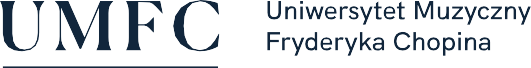 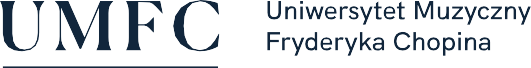 SPOSOBY REALIZACJI I WERYFIKACJI EFEKTÓW UCZENIA SIĘ ZOSTAŁY DOSTOSOWANE DO SYTACJI EPIDEMIOLOGICZNEJ WEWNĘTRZNYMI AKTAMI PRAWNYMI UCZELNINazwa przedmiotu:Terapia przez sztukęNazwa przedmiotu:Terapia przez sztukęNazwa przedmiotu:Terapia przez sztukęNazwa przedmiotu:Terapia przez sztukęNazwa przedmiotu:Terapia przez sztukęNazwa przedmiotu:Terapia przez sztukęNazwa przedmiotu:Terapia przez sztukęNazwa przedmiotu:Terapia przez sztukęNazwa przedmiotu:Terapia przez sztukęNazwa przedmiotu:Terapia przez sztukęNazwa przedmiotu:Terapia przez sztukęNazwa przedmiotu:Terapia przez sztukęNazwa przedmiotu:Terapia przez sztukęNazwa przedmiotu:Terapia przez sztukęNazwa przedmiotu:Terapia przez sztukęNazwa przedmiotu:Terapia przez sztukęNazwa przedmiotu:Terapia przez sztukęNazwa przedmiotu:Terapia przez sztukęNazwa przedmiotu:Terapia przez sztukęNazwa przedmiotu:Terapia przez sztukęJednostka prowadząca przedmiot:UMFC Filia w Białymstoku, Wydział Instrumentalno-Pedagogiczny, Edukacji Muzycznej i WokalistykiJednostka prowadząca przedmiot:UMFC Filia w Białymstoku, Wydział Instrumentalno-Pedagogiczny, Edukacji Muzycznej i WokalistykiJednostka prowadząca przedmiot:UMFC Filia w Białymstoku, Wydział Instrumentalno-Pedagogiczny, Edukacji Muzycznej i WokalistykiJednostka prowadząca przedmiot:UMFC Filia w Białymstoku, Wydział Instrumentalno-Pedagogiczny, Edukacji Muzycznej i WokalistykiJednostka prowadząca przedmiot:UMFC Filia w Białymstoku, Wydział Instrumentalno-Pedagogiczny, Edukacji Muzycznej i WokalistykiJednostka prowadząca przedmiot:UMFC Filia w Białymstoku, Wydział Instrumentalno-Pedagogiczny, Edukacji Muzycznej i WokalistykiJednostka prowadząca przedmiot:UMFC Filia w Białymstoku, Wydział Instrumentalno-Pedagogiczny, Edukacji Muzycznej i WokalistykiJednostka prowadząca przedmiot:UMFC Filia w Białymstoku, Wydział Instrumentalno-Pedagogiczny, Edukacji Muzycznej i WokalistykiJednostka prowadząca przedmiot:UMFC Filia w Białymstoku, Wydział Instrumentalno-Pedagogiczny, Edukacji Muzycznej i WokalistykiJednostka prowadząca przedmiot:UMFC Filia w Białymstoku, Wydział Instrumentalno-Pedagogiczny, Edukacji Muzycznej i WokalistykiJednostka prowadząca przedmiot:UMFC Filia w Białymstoku, Wydział Instrumentalno-Pedagogiczny, Edukacji Muzycznej i WokalistykiJednostka prowadząca przedmiot:UMFC Filia w Białymstoku, Wydział Instrumentalno-Pedagogiczny, Edukacji Muzycznej i WokalistykiJednostka prowadząca przedmiot:UMFC Filia w Białymstoku, Wydział Instrumentalno-Pedagogiczny, Edukacji Muzycznej i WokalistykiJednostka prowadząca przedmiot:UMFC Filia w Białymstoku, Wydział Instrumentalno-Pedagogiczny, Edukacji Muzycznej i WokalistykiJednostka prowadząca przedmiot:UMFC Filia w Białymstoku, Wydział Instrumentalno-Pedagogiczny, Edukacji Muzycznej i WokalistykiJednostka prowadząca przedmiot:UMFC Filia w Białymstoku, Wydział Instrumentalno-Pedagogiczny, Edukacji Muzycznej i WokalistykiJednostka prowadząca przedmiot:UMFC Filia w Białymstoku, Wydział Instrumentalno-Pedagogiczny, Edukacji Muzycznej i WokalistykiRok akademicki:2020/2021Rok akademicki:2020/2021Rok akademicki:2020/2021Kierunek:edukacja artystyczna w zakresie sztuki muzycznejKierunek:edukacja artystyczna w zakresie sztuki muzycznejKierunek:edukacja artystyczna w zakresie sztuki muzycznejKierunek:edukacja artystyczna w zakresie sztuki muzycznejKierunek:edukacja artystyczna w zakresie sztuki muzycznejKierunek:edukacja artystyczna w zakresie sztuki muzycznejKierunek:edukacja artystyczna w zakresie sztuki muzycznejKierunek:edukacja artystyczna w zakresie sztuki muzycznejKierunek:edukacja artystyczna w zakresie sztuki muzycznejKierunek:edukacja artystyczna w zakresie sztuki muzycznejSpecjalność:edukacja artystyczna szkolnaSpecjalność:edukacja artystyczna szkolnaSpecjalność:edukacja artystyczna szkolnaSpecjalność:edukacja artystyczna szkolnaSpecjalność:edukacja artystyczna szkolnaSpecjalność:edukacja artystyczna szkolnaSpecjalność:edukacja artystyczna szkolnaSpecjalność:edukacja artystyczna szkolnaSpecjalność:edukacja artystyczna szkolnaSpecjalność:edukacja artystyczna szkolnaForma studiów:stacjonarne drugiego stopniaForma studiów:stacjonarne drugiego stopniaForma studiów:stacjonarne drugiego stopniaForma studiów:stacjonarne drugiego stopniaForma studiów:stacjonarne drugiego stopniaForma studiów:stacjonarne drugiego stopniaForma studiów:stacjonarne drugiego stopniaForma studiów:stacjonarne drugiego stopniaProfil kształcenia:Profil kształcenia:Profil kształcenia:Profil kształcenia:Profil kształcenia:Status przedmiotu:obowiązkowyStatus przedmiotu:obowiązkowyStatus przedmiotu:obowiązkowyStatus przedmiotu:obowiązkowyStatus przedmiotu:obowiązkowyStatus przedmiotu:obowiązkowyStatus przedmiotu:obowiązkowyForma zajęć:wykładForma zajęć:wykładForma zajęć:wykładForma zajęć:wykładForma zajęć:wykładForma zajęć:wykładForma zajęć:wykładJęzyk przedmiotu:polskiJęzyk przedmiotu:polskiJęzyk przedmiotu:polskiJęzyk przedmiotu:polskiRok/semestr:r. I, s. I-IIRok/semestr:r. I, s. I-IIRok/semestr:r. I, s. I-IIRok/semestr:r. I, s. I-IIRok/semestr:r. I, s. I-IIRok/semestr:r. I, s. I-IIWymiar godzin:30Wymiar godzin:30Wymiar godzin:30Koordynator przedmiotuKoordynator przedmiotuKoordynator przedmiotuKoordynator przedmiotuKoordynator przedmiotuKierownik Katedry Chóralistyki i Edukacji ArtystycznejKierownik Katedry Chóralistyki i Edukacji ArtystycznejKierownik Katedry Chóralistyki i Edukacji ArtystycznejKierownik Katedry Chóralistyki i Edukacji ArtystycznejKierownik Katedry Chóralistyki i Edukacji ArtystycznejKierownik Katedry Chóralistyki i Edukacji ArtystycznejKierownik Katedry Chóralistyki i Edukacji ArtystycznejKierownik Katedry Chóralistyki i Edukacji ArtystycznejKierownik Katedry Chóralistyki i Edukacji ArtystycznejKierownik Katedry Chóralistyki i Edukacji ArtystycznejKierownik Katedry Chóralistyki i Edukacji ArtystycznejKierownik Katedry Chóralistyki i Edukacji ArtystycznejKierownik Katedry Chóralistyki i Edukacji ArtystycznejKierownik Katedry Chóralistyki i Edukacji ArtystycznejKierownik Katedry Chóralistyki i Edukacji ArtystycznejProwadzący zajęciaProwadzący zajęciaProwadzący zajęciaProwadzący zajęciaProwadzący zajęciaprzedmiot nieuruchomiony w bieżącym roku akademickimprzedmiot nieuruchomiony w bieżącym roku akademickimprzedmiot nieuruchomiony w bieżącym roku akademickimprzedmiot nieuruchomiony w bieżącym roku akademickimprzedmiot nieuruchomiony w bieżącym roku akademickimprzedmiot nieuruchomiony w bieżącym roku akademickimprzedmiot nieuruchomiony w bieżącym roku akademickimprzedmiot nieuruchomiony w bieżącym roku akademickimprzedmiot nieuruchomiony w bieżącym roku akademickimprzedmiot nieuruchomiony w bieżącym roku akademickimprzedmiot nieuruchomiony w bieżącym roku akademickimprzedmiot nieuruchomiony w bieżącym roku akademickimprzedmiot nieuruchomiony w bieżącym roku akademickimprzedmiot nieuruchomiony w bieżącym roku akademickimprzedmiot nieuruchomiony w bieżącym roku akademickimCele przedmiotuCele przedmiotuCele przedmiotuCele przedmiotuCele przedmiotuzapoznanie studenta z możliwościami wykorzystania metod terapii przez sztukę w pracy z dziećmi w zależności od przejawianych zaburzeńzapoznanie studenta z warsztatem pracy pedagoga – arteterapeutyzapoznanie studenta z możliwościami wykorzystania metod terapii przez sztukę w pracy z dziećmi w zależności od przejawianych zaburzeńzapoznanie studenta z warsztatem pracy pedagoga – arteterapeutyzapoznanie studenta z możliwościami wykorzystania metod terapii przez sztukę w pracy z dziećmi w zależności od przejawianych zaburzeńzapoznanie studenta z warsztatem pracy pedagoga – arteterapeutyzapoznanie studenta z możliwościami wykorzystania metod terapii przez sztukę w pracy z dziećmi w zależności od przejawianych zaburzeńzapoznanie studenta z warsztatem pracy pedagoga – arteterapeutyzapoznanie studenta z możliwościami wykorzystania metod terapii przez sztukę w pracy z dziećmi w zależności od przejawianych zaburzeńzapoznanie studenta z warsztatem pracy pedagoga – arteterapeutyzapoznanie studenta z możliwościami wykorzystania metod terapii przez sztukę w pracy z dziećmi w zależności od przejawianych zaburzeńzapoznanie studenta z warsztatem pracy pedagoga – arteterapeutyzapoznanie studenta z możliwościami wykorzystania metod terapii przez sztukę w pracy z dziećmi w zależności od przejawianych zaburzeńzapoznanie studenta z warsztatem pracy pedagoga – arteterapeutyzapoznanie studenta z możliwościami wykorzystania metod terapii przez sztukę w pracy z dziećmi w zależności od przejawianych zaburzeńzapoznanie studenta z warsztatem pracy pedagoga – arteterapeutyzapoznanie studenta z możliwościami wykorzystania metod terapii przez sztukę w pracy z dziećmi w zależności od przejawianych zaburzeńzapoznanie studenta z warsztatem pracy pedagoga – arteterapeutyzapoznanie studenta z możliwościami wykorzystania metod terapii przez sztukę w pracy z dziećmi w zależności od przejawianych zaburzeńzapoznanie studenta z warsztatem pracy pedagoga – arteterapeutyzapoznanie studenta z możliwościami wykorzystania metod terapii przez sztukę w pracy z dziećmi w zależności od przejawianych zaburzeńzapoznanie studenta z warsztatem pracy pedagoga – arteterapeutyzapoznanie studenta z możliwościami wykorzystania metod terapii przez sztukę w pracy z dziećmi w zależności od przejawianych zaburzeńzapoznanie studenta z warsztatem pracy pedagoga – arteterapeutyzapoznanie studenta z możliwościami wykorzystania metod terapii przez sztukę w pracy z dziećmi w zależności od przejawianych zaburzeńzapoznanie studenta z warsztatem pracy pedagoga – arteterapeutyzapoznanie studenta z możliwościami wykorzystania metod terapii przez sztukę w pracy z dziećmi w zależności od przejawianych zaburzeńzapoznanie studenta z warsztatem pracy pedagoga – arteterapeutyzapoznanie studenta z możliwościami wykorzystania metod terapii przez sztukę w pracy z dziećmi w zależności od przejawianych zaburzeńzapoznanie studenta z warsztatem pracy pedagoga – arteterapeutyWymagania wstępneWymagania wstępneWymagania wstępneWymagania wstępneWymagania wstępneorientacja w zakresie zagadnień z przedmiotów humanistycznychznajomość podstawowych zagadnień z zakresu terapii przez sztukęgotowość do podjęcia odpowiedzialności za własny rozwój osobisty i zawodowyorientacja w zakresie zagadnień z przedmiotów humanistycznychznajomość podstawowych zagadnień z zakresu terapii przez sztukęgotowość do podjęcia odpowiedzialności za własny rozwój osobisty i zawodowyorientacja w zakresie zagadnień z przedmiotów humanistycznychznajomość podstawowych zagadnień z zakresu terapii przez sztukęgotowość do podjęcia odpowiedzialności za własny rozwój osobisty i zawodowyorientacja w zakresie zagadnień z przedmiotów humanistycznychznajomość podstawowych zagadnień z zakresu terapii przez sztukęgotowość do podjęcia odpowiedzialności za własny rozwój osobisty i zawodowyorientacja w zakresie zagadnień z przedmiotów humanistycznychznajomość podstawowych zagadnień z zakresu terapii przez sztukęgotowość do podjęcia odpowiedzialności za własny rozwój osobisty i zawodowyorientacja w zakresie zagadnień z przedmiotów humanistycznychznajomość podstawowych zagadnień z zakresu terapii przez sztukęgotowość do podjęcia odpowiedzialności za własny rozwój osobisty i zawodowyorientacja w zakresie zagadnień z przedmiotów humanistycznychznajomość podstawowych zagadnień z zakresu terapii przez sztukęgotowość do podjęcia odpowiedzialności za własny rozwój osobisty i zawodowyorientacja w zakresie zagadnień z przedmiotów humanistycznychznajomość podstawowych zagadnień z zakresu terapii przez sztukęgotowość do podjęcia odpowiedzialności za własny rozwój osobisty i zawodowyorientacja w zakresie zagadnień z przedmiotów humanistycznychznajomość podstawowych zagadnień z zakresu terapii przez sztukęgotowość do podjęcia odpowiedzialności za własny rozwój osobisty i zawodowyorientacja w zakresie zagadnień z przedmiotów humanistycznychznajomość podstawowych zagadnień z zakresu terapii przez sztukęgotowość do podjęcia odpowiedzialności za własny rozwój osobisty i zawodowyorientacja w zakresie zagadnień z przedmiotów humanistycznychznajomość podstawowych zagadnień z zakresu terapii przez sztukęgotowość do podjęcia odpowiedzialności za własny rozwój osobisty i zawodowyorientacja w zakresie zagadnień z przedmiotów humanistycznychznajomość podstawowych zagadnień z zakresu terapii przez sztukęgotowość do podjęcia odpowiedzialności za własny rozwój osobisty i zawodowyorientacja w zakresie zagadnień z przedmiotów humanistycznychznajomość podstawowych zagadnień z zakresu terapii przez sztukęgotowość do podjęcia odpowiedzialności za własny rozwój osobisty i zawodowyorientacja w zakresie zagadnień z przedmiotów humanistycznychznajomość podstawowych zagadnień z zakresu terapii przez sztukęgotowość do podjęcia odpowiedzialności za własny rozwój osobisty i zawodowyorientacja w zakresie zagadnień z przedmiotów humanistycznychznajomość podstawowych zagadnień z zakresu terapii przez sztukęgotowość do podjęcia odpowiedzialności za własny rozwój osobisty i zawodowyKategorie efektówKategorie efektówNr efektuNr efektuNr efektuEFEKTY UCZENIA SIĘ DLA PRZEDMIOTUEFEKTY UCZENIA SIĘ DLA PRZEDMIOTUEFEKTY UCZENIA SIĘ DLA PRZEDMIOTUEFEKTY UCZENIA SIĘ DLA PRZEDMIOTUEFEKTY UCZENIA SIĘ DLA PRZEDMIOTUEFEKTY UCZENIA SIĘ DLA PRZEDMIOTUEFEKTY UCZENIA SIĘ DLA PRZEDMIOTUEFEKTY UCZENIA SIĘ DLA PRZEDMIOTUEFEKTY UCZENIA SIĘ DLA PRZEDMIOTUEFEKTY UCZENIA SIĘ DLA PRZEDMIOTUEFEKTY UCZENIA SIĘ DLA PRZEDMIOTUEFEKTY UCZENIA SIĘ DLA PRZEDMIOTUEFEKTY UCZENIA SIĘ DLA PRZEDMIOTUNumer efektu kier./spec.Numer efektu kier./spec.WiedzaWiedza111dysponuje wiedzą o metodach arteterapii i możliwości ich zastosowaniadysponuje wiedzą o metodach arteterapii i możliwości ich zastosowaniadysponuje wiedzą o metodach arteterapii i możliwości ich zastosowaniadysponuje wiedzą o metodach arteterapii i możliwości ich zastosowaniadysponuje wiedzą o metodach arteterapii i możliwości ich zastosowaniadysponuje wiedzą o metodach arteterapii i możliwości ich zastosowaniadysponuje wiedzą o metodach arteterapii i możliwości ich zastosowaniadysponuje wiedzą o metodach arteterapii i możliwości ich zastosowaniadysponuje wiedzą o metodach arteterapii i możliwości ich zastosowaniadysponuje wiedzą o metodach arteterapii i możliwości ich zastosowaniadysponuje wiedzą o metodach arteterapii i możliwości ich zastosowaniadysponuje wiedzą o metodach arteterapii i możliwości ich zastosowaniadysponuje wiedzą o metodach arteterapii i możliwości ich zastosowaniaS2_W8S2_W8222posiada orientację w obszarze materiałów i pomocy do zajęć stymulująco-terapeutycznychposiada orientację w obszarze materiałów i pomocy do zajęć stymulująco-terapeutycznychposiada orientację w obszarze materiałów i pomocy do zajęć stymulująco-terapeutycznychposiada orientację w obszarze materiałów i pomocy do zajęć stymulująco-terapeutycznychposiada orientację w obszarze materiałów i pomocy do zajęć stymulująco-terapeutycznychposiada orientację w obszarze materiałów i pomocy do zajęć stymulująco-terapeutycznychposiada orientację w obszarze materiałów i pomocy do zajęć stymulująco-terapeutycznychposiada orientację w obszarze materiałów i pomocy do zajęć stymulująco-terapeutycznychposiada orientację w obszarze materiałów i pomocy do zajęć stymulująco-terapeutycznychposiada orientację w obszarze materiałów i pomocy do zajęć stymulująco-terapeutycznychposiada orientację w obszarze materiałów i pomocy do zajęć stymulująco-terapeutycznychposiada orientację w obszarze materiałów i pomocy do zajęć stymulująco-terapeutycznychposiada orientację w obszarze materiałów i pomocy do zajęć stymulująco-terapeutycznychS2_W8S2_W8UmiejętnościUmiejętności333posiada rozwinięte kompetencje komunikacyjne, potrafi konstruować dobrą atmosferę w grupie rówieśników oraz podopiecznych, potrafi interpretować przeżycia i zachowania osób wymagających pomocy terapeutycznejposiada rozwinięte kompetencje komunikacyjne, potrafi konstruować dobrą atmosferę w grupie rówieśników oraz podopiecznych, potrafi interpretować przeżycia i zachowania osób wymagających pomocy terapeutycznejposiada rozwinięte kompetencje komunikacyjne, potrafi konstruować dobrą atmosferę w grupie rówieśników oraz podopiecznych, potrafi interpretować przeżycia i zachowania osób wymagających pomocy terapeutycznejposiada rozwinięte kompetencje komunikacyjne, potrafi konstruować dobrą atmosferę w grupie rówieśników oraz podopiecznych, potrafi interpretować przeżycia i zachowania osób wymagających pomocy terapeutycznejposiada rozwinięte kompetencje komunikacyjne, potrafi konstruować dobrą atmosferę w grupie rówieśników oraz podopiecznych, potrafi interpretować przeżycia i zachowania osób wymagających pomocy terapeutycznejposiada rozwinięte kompetencje komunikacyjne, potrafi konstruować dobrą atmosferę w grupie rówieśników oraz podopiecznych, potrafi interpretować przeżycia i zachowania osób wymagających pomocy terapeutycznejposiada rozwinięte kompetencje komunikacyjne, potrafi konstruować dobrą atmosferę w grupie rówieśników oraz podopiecznych, potrafi interpretować przeżycia i zachowania osób wymagających pomocy terapeutycznejposiada rozwinięte kompetencje komunikacyjne, potrafi konstruować dobrą atmosferę w grupie rówieśników oraz podopiecznych, potrafi interpretować przeżycia i zachowania osób wymagających pomocy terapeutycznejposiada rozwinięte kompetencje komunikacyjne, potrafi konstruować dobrą atmosferę w grupie rówieśników oraz podopiecznych, potrafi interpretować przeżycia i zachowania osób wymagających pomocy terapeutycznejposiada rozwinięte kompetencje komunikacyjne, potrafi konstruować dobrą atmosferę w grupie rówieśników oraz podopiecznych, potrafi interpretować przeżycia i zachowania osób wymagających pomocy terapeutycznejposiada rozwinięte kompetencje komunikacyjne, potrafi konstruować dobrą atmosferę w grupie rówieśników oraz podopiecznych, potrafi interpretować przeżycia i zachowania osób wymagających pomocy terapeutycznejposiada rozwinięte kompetencje komunikacyjne, potrafi konstruować dobrą atmosferę w grupie rówieśników oraz podopiecznych, potrafi interpretować przeżycia i zachowania osób wymagających pomocy terapeutycznejposiada rozwinięte kompetencje komunikacyjne, potrafi konstruować dobrą atmosferę w grupie rówieśników oraz podopiecznych, potrafi interpretować przeżycia i zachowania osób wymagających pomocy terapeutycznejS2_U6S2_U6Kompetencje społeczneKompetencje społeczne444podejmuje działania ukierunkowane na własny rozwój osobowościowy oraz inspiruje innych do autorozwoju, w sposób świadomy kontroluje swoje emocje i zachowania podczas pracy grupowejpodejmuje działania ukierunkowane na własny rozwój osobowościowy oraz inspiruje innych do autorozwoju, w sposób świadomy kontroluje swoje emocje i zachowania podczas pracy grupowejpodejmuje działania ukierunkowane na własny rozwój osobowościowy oraz inspiruje innych do autorozwoju, w sposób świadomy kontroluje swoje emocje i zachowania podczas pracy grupowejpodejmuje działania ukierunkowane na własny rozwój osobowościowy oraz inspiruje innych do autorozwoju, w sposób świadomy kontroluje swoje emocje i zachowania podczas pracy grupowejpodejmuje działania ukierunkowane na własny rozwój osobowościowy oraz inspiruje innych do autorozwoju, w sposób świadomy kontroluje swoje emocje i zachowania podczas pracy grupowejpodejmuje działania ukierunkowane na własny rozwój osobowościowy oraz inspiruje innych do autorozwoju, w sposób świadomy kontroluje swoje emocje i zachowania podczas pracy grupowejpodejmuje działania ukierunkowane na własny rozwój osobowościowy oraz inspiruje innych do autorozwoju, w sposób świadomy kontroluje swoje emocje i zachowania podczas pracy grupowejpodejmuje działania ukierunkowane na własny rozwój osobowościowy oraz inspiruje innych do autorozwoju, w sposób świadomy kontroluje swoje emocje i zachowania podczas pracy grupowejpodejmuje działania ukierunkowane na własny rozwój osobowościowy oraz inspiruje innych do autorozwoju, w sposób świadomy kontroluje swoje emocje i zachowania podczas pracy grupowejpodejmuje działania ukierunkowane na własny rozwój osobowościowy oraz inspiruje innych do autorozwoju, w sposób świadomy kontroluje swoje emocje i zachowania podczas pracy grupowejpodejmuje działania ukierunkowane na własny rozwój osobowościowy oraz inspiruje innych do autorozwoju, w sposób świadomy kontroluje swoje emocje i zachowania podczas pracy grupowejpodejmuje działania ukierunkowane na własny rozwój osobowościowy oraz inspiruje innych do autorozwoju, w sposób świadomy kontroluje swoje emocje i zachowania podczas pracy grupowejpodejmuje działania ukierunkowane na własny rozwój osobowościowy oraz inspiruje innych do autorozwoju, w sposób świadomy kontroluje swoje emocje i zachowania podczas pracy grupowejS2_K2S2_K4S2_K2S2_K4TREŚCI PROGRAMOWE PRZEDMIOTUTREŚCI PROGRAMOWE PRZEDMIOTUTREŚCI PROGRAMOWE PRZEDMIOTUTREŚCI PROGRAMOWE PRZEDMIOTUTREŚCI PROGRAMOWE PRZEDMIOTUTREŚCI PROGRAMOWE PRZEDMIOTUTREŚCI PROGRAMOWE PRZEDMIOTUTREŚCI PROGRAMOWE PRZEDMIOTUTREŚCI PROGRAMOWE PRZEDMIOTUTREŚCI PROGRAMOWE PRZEDMIOTUTREŚCI PROGRAMOWE PRZEDMIOTUTREŚCI PROGRAMOWE PRZEDMIOTUTREŚCI PROGRAMOWE PRZEDMIOTUTREŚCI PROGRAMOWE PRZEDMIOTUTREŚCI PROGRAMOWE PRZEDMIOTUTREŚCI PROGRAMOWE PRZEDMIOTUTREŚCI PROGRAMOWE PRZEDMIOTUTREŚCI PROGRAMOWE PRZEDMIOTULiczba godzinLiczba godzinSemestr IMetody redukcji napięcia psychofizycznego wykorzystujące terapeutyczne walory sztuki.Rysunek w arteterapii.Terapia przez sztukę jako forma pomocy osobom z niepełnosprawnością narządu wzroku, narządu słuchu.Aktywizowanie seniorów poprzez metody terapii sztuką.Zastosowanie arteterapii w pracy z osobami z zaburzeniami psychicznymi.Semestr IMetody redukcji napięcia psychofizycznego wykorzystujące terapeutyczne walory sztuki.Rysunek w arteterapii.Terapia przez sztukę jako forma pomocy osobom z niepełnosprawnością narządu wzroku, narządu słuchu.Aktywizowanie seniorów poprzez metody terapii sztuką.Zastosowanie arteterapii w pracy z osobami z zaburzeniami psychicznymi.Semestr IMetody redukcji napięcia psychofizycznego wykorzystujące terapeutyczne walory sztuki.Rysunek w arteterapii.Terapia przez sztukę jako forma pomocy osobom z niepełnosprawnością narządu wzroku, narządu słuchu.Aktywizowanie seniorów poprzez metody terapii sztuką.Zastosowanie arteterapii w pracy z osobami z zaburzeniami psychicznymi.Semestr IMetody redukcji napięcia psychofizycznego wykorzystujące terapeutyczne walory sztuki.Rysunek w arteterapii.Terapia przez sztukę jako forma pomocy osobom z niepełnosprawnością narządu wzroku, narządu słuchu.Aktywizowanie seniorów poprzez metody terapii sztuką.Zastosowanie arteterapii w pracy z osobami z zaburzeniami psychicznymi.Semestr IMetody redukcji napięcia psychofizycznego wykorzystujące terapeutyczne walory sztuki.Rysunek w arteterapii.Terapia przez sztukę jako forma pomocy osobom z niepełnosprawnością narządu wzroku, narządu słuchu.Aktywizowanie seniorów poprzez metody terapii sztuką.Zastosowanie arteterapii w pracy z osobami z zaburzeniami psychicznymi.Semestr IMetody redukcji napięcia psychofizycznego wykorzystujące terapeutyczne walory sztuki.Rysunek w arteterapii.Terapia przez sztukę jako forma pomocy osobom z niepełnosprawnością narządu wzroku, narządu słuchu.Aktywizowanie seniorów poprzez metody terapii sztuką.Zastosowanie arteterapii w pracy z osobami z zaburzeniami psychicznymi.Semestr IMetody redukcji napięcia psychofizycznego wykorzystujące terapeutyczne walory sztuki.Rysunek w arteterapii.Terapia przez sztukę jako forma pomocy osobom z niepełnosprawnością narządu wzroku, narządu słuchu.Aktywizowanie seniorów poprzez metody terapii sztuką.Zastosowanie arteterapii w pracy z osobami z zaburzeniami psychicznymi.Semestr IMetody redukcji napięcia psychofizycznego wykorzystujące terapeutyczne walory sztuki.Rysunek w arteterapii.Terapia przez sztukę jako forma pomocy osobom z niepełnosprawnością narządu wzroku, narządu słuchu.Aktywizowanie seniorów poprzez metody terapii sztuką.Zastosowanie arteterapii w pracy z osobami z zaburzeniami psychicznymi.Semestr IMetody redukcji napięcia psychofizycznego wykorzystujące terapeutyczne walory sztuki.Rysunek w arteterapii.Terapia przez sztukę jako forma pomocy osobom z niepełnosprawnością narządu wzroku, narządu słuchu.Aktywizowanie seniorów poprzez metody terapii sztuką.Zastosowanie arteterapii w pracy z osobami z zaburzeniami psychicznymi.Semestr IMetody redukcji napięcia psychofizycznego wykorzystujące terapeutyczne walory sztuki.Rysunek w arteterapii.Terapia przez sztukę jako forma pomocy osobom z niepełnosprawnością narządu wzroku, narządu słuchu.Aktywizowanie seniorów poprzez metody terapii sztuką.Zastosowanie arteterapii w pracy z osobami z zaburzeniami psychicznymi.Semestr IMetody redukcji napięcia psychofizycznego wykorzystujące terapeutyczne walory sztuki.Rysunek w arteterapii.Terapia przez sztukę jako forma pomocy osobom z niepełnosprawnością narządu wzroku, narządu słuchu.Aktywizowanie seniorów poprzez metody terapii sztuką.Zastosowanie arteterapii w pracy z osobami z zaburzeniami psychicznymi.Semestr IMetody redukcji napięcia psychofizycznego wykorzystujące terapeutyczne walory sztuki.Rysunek w arteterapii.Terapia przez sztukę jako forma pomocy osobom z niepełnosprawnością narządu wzroku, narządu słuchu.Aktywizowanie seniorów poprzez metody terapii sztuką.Zastosowanie arteterapii w pracy z osobami z zaburzeniami psychicznymi.Semestr IMetody redukcji napięcia psychofizycznego wykorzystujące terapeutyczne walory sztuki.Rysunek w arteterapii.Terapia przez sztukę jako forma pomocy osobom z niepełnosprawnością narządu wzroku, narządu słuchu.Aktywizowanie seniorów poprzez metody terapii sztuką.Zastosowanie arteterapii w pracy z osobami z zaburzeniami psychicznymi.Semestr IMetody redukcji napięcia psychofizycznego wykorzystujące terapeutyczne walory sztuki.Rysunek w arteterapii.Terapia przez sztukę jako forma pomocy osobom z niepełnosprawnością narządu wzroku, narządu słuchu.Aktywizowanie seniorów poprzez metody terapii sztuką.Zastosowanie arteterapii w pracy z osobami z zaburzeniami psychicznymi.Semestr IMetody redukcji napięcia psychofizycznego wykorzystujące terapeutyczne walory sztuki.Rysunek w arteterapii.Terapia przez sztukę jako forma pomocy osobom z niepełnosprawnością narządu wzroku, narządu słuchu.Aktywizowanie seniorów poprzez metody terapii sztuką.Zastosowanie arteterapii w pracy z osobami z zaburzeniami psychicznymi.Semestr IMetody redukcji napięcia psychofizycznego wykorzystujące terapeutyczne walory sztuki.Rysunek w arteterapii.Terapia przez sztukę jako forma pomocy osobom z niepełnosprawnością narządu wzroku, narządu słuchu.Aktywizowanie seniorów poprzez metody terapii sztuką.Zastosowanie arteterapii w pracy z osobami z zaburzeniami psychicznymi.Semestr IMetody redukcji napięcia psychofizycznego wykorzystujące terapeutyczne walory sztuki.Rysunek w arteterapii.Terapia przez sztukę jako forma pomocy osobom z niepełnosprawnością narządu wzroku, narządu słuchu.Aktywizowanie seniorów poprzez metody terapii sztuką.Zastosowanie arteterapii w pracy z osobami z zaburzeniami psychicznymi.Semestr IMetody redukcji napięcia psychofizycznego wykorzystujące terapeutyczne walory sztuki.Rysunek w arteterapii.Terapia przez sztukę jako forma pomocy osobom z niepełnosprawnością narządu wzroku, narządu słuchu.Aktywizowanie seniorów poprzez metody terapii sztuką.Zastosowanie arteterapii w pracy z osobami z zaburzeniami psychicznymi.2242522425Semestr IITerapia przez sztukę w zaburzeniach psychicznych dzieci i młodzieży.Sposoby pracy z dzieckiem autystycznym.Zastosowanie metod terapii przez sztukę wobec dzieci z zaburzeniami zachowania i agresją.Rozwój osobisty oraz warsztat pracy pedagoga – arteterapeuty. Semestr IITerapia przez sztukę w zaburzeniach psychicznych dzieci i młodzieży.Sposoby pracy z dzieckiem autystycznym.Zastosowanie metod terapii przez sztukę wobec dzieci z zaburzeniami zachowania i agresją.Rozwój osobisty oraz warsztat pracy pedagoga – arteterapeuty. Semestr IITerapia przez sztukę w zaburzeniach psychicznych dzieci i młodzieży.Sposoby pracy z dzieckiem autystycznym.Zastosowanie metod terapii przez sztukę wobec dzieci z zaburzeniami zachowania i agresją.Rozwój osobisty oraz warsztat pracy pedagoga – arteterapeuty. Semestr IITerapia przez sztukę w zaburzeniach psychicznych dzieci i młodzieży.Sposoby pracy z dzieckiem autystycznym.Zastosowanie metod terapii przez sztukę wobec dzieci z zaburzeniami zachowania i agresją.Rozwój osobisty oraz warsztat pracy pedagoga – arteterapeuty. Semestr IITerapia przez sztukę w zaburzeniach psychicznych dzieci i młodzieży.Sposoby pracy z dzieckiem autystycznym.Zastosowanie metod terapii przez sztukę wobec dzieci z zaburzeniami zachowania i agresją.Rozwój osobisty oraz warsztat pracy pedagoga – arteterapeuty. Semestr IITerapia przez sztukę w zaburzeniach psychicznych dzieci i młodzieży.Sposoby pracy z dzieckiem autystycznym.Zastosowanie metod terapii przez sztukę wobec dzieci z zaburzeniami zachowania i agresją.Rozwój osobisty oraz warsztat pracy pedagoga – arteterapeuty. Semestr IITerapia przez sztukę w zaburzeniach psychicznych dzieci i młodzieży.Sposoby pracy z dzieckiem autystycznym.Zastosowanie metod terapii przez sztukę wobec dzieci z zaburzeniami zachowania i agresją.Rozwój osobisty oraz warsztat pracy pedagoga – arteterapeuty. Semestr IITerapia przez sztukę w zaburzeniach psychicznych dzieci i młodzieży.Sposoby pracy z dzieckiem autystycznym.Zastosowanie metod terapii przez sztukę wobec dzieci z zaburzeniami zachowania i agresją.Rozwój osobisty oraz warsztat pracy pedagoga – arteterapeuty. Semestr IITerapia przez sztukę w zaburzeniach psychicznych dzieci i młodzieży.Sposoby pracy z dzieckiem autystycznym.Zastosowanie metod terapii przez sztukę wobec dzieci z zaburzeniami zachowania i agresją.Rozwój osobisty oraz warsztat pracy pedagoga – arteterapeuty. Semestr IITerapia przez sztukę w zaburzeniach psychicznych dzieci i młodzieży.Sposoby pracy z dzieckiem autystycznym.Zastosowanie metod terapii przez sztukę wobec dzieci z zaburzeniami zachowania i agresją.Rozwój osobisty oraz warsztat pracy pedagoga – arteterapeuty. Semestr IITerapia przez sztukę w zaburzeniach psychicznych dzieci i młodzieży.Sposoby pracy z dzieckiem autystycznym.Zastosowanie metod terapii przez sztukę wobec dzieci z zaburzeniami zachowania i agresją.Rozwój osobisty oraz warsztat pracy pedagoga – arteterapeuty. Semestr IITerapia przez sztukę w zaburzeniach psychicznych dzieci i młodzieży.Sposoby pracy z dzieckiem autystycznym.Zastosowanie metod terapii przez sztukę wobec dzieci z zaburzeniami zachowania i agresją.Rozwój osobisty oraz warsztat pracy pedagoga – arteterapeuty. Semestr IITerapia przez sztukę w zaburzeniach psychicznych dzieci i młodzieży.Sposoby pracy z dzieckiem autystycznym.Zastosowanie metod terapii przez sztukę wobec dzieci z zaburzeniami zachowania i agresją.Rozwój osobisty oraz warsztat pracy pedagoga – arteterapeuty. Semestr IITerapia przez sztukę w zaburzeniach psychicznych dzieci i młodzieży.Sposoby pracy z dzieckiem autystycznym.Zastosowanie metod terapii przez sztukę wobec dzieci z zaburzeniami zachowania i agresją.Rozwój osobisty oraz warsztat pracy pedagoga – arteterapeuty. Semestr IITerapia przez sztukę w zaburzeniach psychicznych dzieci i młodzieży.Sposoby pracy z dzieckiem autystycznym.Zastosowanie metod terapii przez sztukę wobec dzieci z zaburzeniami zachowania i agresją.Rozwój osobisty oraz warsztat pracy pedagoga – arteterapeuty. Semestr IITerapia przez sztukę w zaburzeniach psychicznych dzieci i młodzieży.Sposoby pracy z dzieckiem autystycznym.Zastosowanie metod terapii przez sztukę wobec dzieci z zaburzeniami zachowania i agresją.Rozwój osobisty oraz warsztat pracy pedagoga – arteterapeuty. Semestr IITerapia przez sztukę w zaburzeniach psychicznych dzieci i młodzieży.Sposoby pracy z dzieckiem autystycznym.Zastosowanie metod terapii przez sztukę wobec dzieci z zaburzeniami zachowania i agresją.Rozwój osobisty oraz warsztat pracy pedagoga – arteterapeuty. Semestr IITerapia przez sztukę w zaburzeniach psychicznych dzieci i młodzieży.Sposoby pracy z dzieckiem autystycznym.Zastosowanie metod terapii przez sztukę wobec dzieci z zaburzeniami zachowania i agresją.Rozwój osobisty oraz warsztat pracy pedagoga – arteterapeuty. 23462346Treści programowe wzajemnie się przenikają, a większość z nich jest obecna podczas całego procesu kształcenia.Treści programowe wzajemnie się przenikają, a większość z nich jest obecna podczas całego procesu kształcenia.Treści programowe wzajemnie się przenikają, a większość z nich jest obecna podczas całego procesu kształcenia.Treści programowe wzajemnie się przenikają, a większość z nich jest obecna podczas całego procesu kształcenia.Treści programowe wzajemnie się przenikają, a większość z nich jest obecna podczas całego procesu kształcenia.Treści programowe wzajemnie się przenikają, a większość z nich jest obecna podczas całego procesu kształcenia.Treści programowe wzajemnie się przenikają, a większość z nich jest obecna podczas całego procesu kształcenia.Treści programowe wzajemnie się przenikają, a większość z nich jest obecna podczas całego procesu kształcenia.Treści programowe wzajemnie się przenikają, a większość z nich jest obecna podczas całego procesu kształcenia.Treści programowe wzajemnie się przenikają, a większość z nich jest obecna podczas całego procesu kształcenia.Treści programowe wzajemnie się przenikają, a większość z nich jest obecna podczas całego procesu kształcenia.Treści programowe wzajemnie się przenikają, a większość z nich jest obecna podczas całego procesu kształcenia.Treści programowe wzajemnie się przenikają, a większość z nich jest obecna podczas całego procesu kształcenia.Treści programowe wzajemnie się przenikają, a większość z nich jest obecna podczas całego procesu kształcenia.Treści programowe wzajemnie się przenikają, a większość z nich jest obecna podczas całego procesu kształcenia.Treści programowe wzajemnie się przenikają, a większość z nich jest obecna podczas całego procesu kształcenia.Treści programowe wzajemnie się przenikają, a większość z nich jest obecna podczas całego procesu kształcenia.Treści programowe wzajemnie się przenikają, a większość z nich jest obecna podczas całego procesu kształcenia.23462346Metody kształceniaMetody kształceniaMetody kształceniaMetody kształceniawykład konwersatoryjnypraca z tekstem i dyskusjaanaliza przypadkówprezentacja nagrań CD i DVDaktywizacjawykład konwersatoryjnypraca z tekstem i dyskusjaanaliza przypadkówprezentacja nagrań CD i DVDaktywizacjawykład konwersatoryjnypraca z tekstem i dyskusjaanaliza przypadkówprezentacja nagrań CD i DVDaktywizacjawykład konwersatoryjnypraca z tekstem i dyskusjaanaliza przypadkówprezentacja nagrań CD i DVDaktywizacjawykład konwersatoryjnypraca z tekstem i dyskusjaanaliza przypadkówprezentacja nagrań CD i DVDaktywizacjawykład konwersatoryjnypraca z tekstem i dyskusjaanaliza przypadkówprezentacja nagrań CD i DVDaktywizacjawykład konwersatoryjnypraca z tekstem i dyskusjaanaliza przypadkówprezentacja nagrań CD i DVDaktywizacjawykład konwersatoryjnypraca z tekstem i dyskusjaanaliza przypadkówprezentacja nagrań CD i DVDaktywizacjawykład konwersatoryjnypraca z tekstem i dyskusjaanaliza przypadkówprezentacja nagrań CD i DVDaktywizacjawykład konwersatoryjnypraca z tekstem i dyskusjaanaliza przypadkówprezentacja nagrań CD i DVDaktywizacjawykład konwersatoryjnypraca z tekstem i dyskusjaanaliza przypadkówprezentacja nagrań CD i DVDaktywizacjawykład konwersatoryjnypraca z tekstem i dyskusjaanaliza przypadkówprezentacja nagrań CD i DVDaktywizacjawykład konwersatoryjnypraca z tekstem i dyskusjaanaliza przypadkówprezentacja nagrań CD i DVDaktywizacjawykład konwersatoryjnypraca z tekstem i dyskusjaanaliza przypadkówprezentacja nagrań CD i DVDaktywizacjawykład konwersatoryjnypraca z tekstem i dyskusjaanaliza przypadkówprezentacja nagrań CD i DVDaktywizacjawykład konwersatoryjnypraca z tekstem i dyskusjaanaliza przypadkówprezentacja nagrań CD i DVDaktywizacjaMetody weryfikacjiMetody weryfikacjiMetody weryfikacjiMetody weryfikacjiNr efektu uczenia sięNr efektu uczenia sięNr efektu uczenia sięNr efektu uczenia sięNr efektu uczenia sięMetody weryfikacjiMetody weryfikacjiMetody weryfikacjiMetody weryfikacjiRealizacja zleconego zadania (kolokwium).Realizacja zleconego zadania (kolokwium).Realizacja zleconego zadania (kolokwium).Realizacja zleconego zadania (kolokwium).Realizacja zleconego zadania (kolokwium).Realizacja zleconego zadania (kolokwium).Realizacja zleconego zadania (kolokwium).Realizacja zleconego zadania (kolokwium).Realizacja zleconego zadania (kolokwium).Realizacja zleconego zadania (kolokwium).Realizacja zleconego zadania (kolokwium).1–51–51–51–51–5Metody weryfikacjiMetody weryfikacjiMetody weryfikacjiMetody weryfikacjiObserwacja aktywności studenta podczas konwersatorium, dyskusji oraz ćwiczeń aktywizujących.Obserwacja aktywności studenta podczas konwersatorium, dyskusji oraz ćwiczeń aktywizujących.Obserwacja aktywności studenta podczas konwersatorium, dyskusji oraz ćwiczeń aktywizujących.Obserwacja aktywności studenta podczas konwersatorium, dyskusji oraz ćwiczeń aktywizujących.Obserwacja aktywności studenta podczas konwersatorium, dyskusji oraz ćwiczeń aktywizujących.Obserwacja aktywności studenta podczas konwersatorium, dyskusji oraz ćwiczeń aktywizujących.Obserwacja aktywności studenta podczas konwersatorium, dyskusji oraz ćwiczeń aktywizujących.Obserwacja aktywności studenta podczas konwersatorium, dyskusji oraz ćwiczeń aktywizujących.Obserwacja aktywności studenta podczas konwersatorium, dyskusji oraz ćwiczeń aktywizujących.Obserwacja aktywności studenta podczas konwersatorium, dyskusji oraz ćwiczeń aktywizujących.Obserwacja aktywności studenta podczas konwersatorium, dyskusji oraz ćwiczeń aktywizujących.1–51–51–51–51–5KORELACJA EFEKTÓW UCZENIA SIĘ Z TREŚCIAMI PROGRAMOWYMI, METODAMI KSZTAŁCENIA I WERYFIKACJIKORELACJA EFEKTÓW UCZENIA SIĘ Z TREŚCIAMI PROGRAMOWYMI, METODAMI KSZTAŁCENIA I WERYFIKACJIKORELACJA EFEKTÓW UCZENIA SIĘ Z TREŚCIAMI PROGRAMOWYMI, METODAMI KSZTAŁCENIA I WERYFIKACJIKORELACJA EFEKTÓW UCZENIA SIĘ Z TREŚCIAMI PROGRAMOWYMI, METODAMI KSZTAŁCENIA I WERYFIKACJIKORELACJA EFEKTÓW UCZENIA SIĘ Z TREŚCIAMI PROGRAMOWYMI, METODAMI KSZTAŁCENIA I WERYFIKACJIKORELACJA EFEKTÓW UCZENIA SIĘ Z TREŚCIAMI PROGRAMOWYMI, METODAMI KSZTAŁCENIA I WERYFIKACJIKORELACJA EFEKTÓW UCZENIA SIĘ Z TREŚCIAMI PROGRAMOWYMI, METODAMI KSZTAŁCENIA I WERYFIKACJIKORELACJA EFEKTÓW UCZENIA SIĘ Z TREŚCIAMI PROGRAMOWYMI, METODAMI KSZTAŁCENIA I WERYFIKACJIKORELACJA EFEKTÓW UCZENIA SIĘ Z TREŚCIAMI PROGRAMOWYMI, METODAMI KSZTAŁCENIA I WERYFIKACJIKORELACJA EFEKTÓW UCZENIA SIĘ Z TREŚCIAMI PROGRAMOWYMI, METODAMI KSZTAŁCENIA I WERYFIKACJIKORELACJA EFEKTÓW UCZENIA SIĘ Z TREŚCIAMI PROGRAMOWYMI, METODAMI KSZTAŁCENIA I WERYFIKACJIKORELACJA EFEKTÓW UCZENIA SIĘ Z TREŚCIAMI PROGRAMOWYMI, METODAMI KSZTAŁCENIA I WERYFIKACJIKORELACJA EFEKTÓW UCZENIA SIĘ Z TREŚCIAMI PROGRAMOWYMI, METODAMI KSZTAŁCENIA I WERYFIKACJIKORELACJA EFEKTÓW UCZENIA SIĘ Z TREŚCIAMI PROGRAMOWYMI, METODAMI KSZTAŁCENIA I WERYFIKACJIKORELACJA EFEKTÓW UCZENIA SIĘ Z TREŚCIAMI PROGRAMOWYMI, METODAMI KSZTAŁCENIA I WERYFIKACJIKORELACJA EFEKTÓW UCZENIA SIĘ Z TREŚCIAMI PROGRAMOWYMI, METODAMI KSZTAŁCENIA I WERYFIKACJIKORELACJA EFEKTÓW UCZENIA SIĘ Z TREŚCIAMI PROGRAMOWYMI, METODAMI KSZTAŁCENIA I WERYFIKACJIKORELACJA EFEKTÓW UCZENIA SIĘ Z TREŚCIAMI PROGRAMOWYMI, METODAMI KSZTAŁCENIA I WERYFIKACJIKORELACJA EFEKTÓW UCZENIA SIĘ Z TREŚCIAMI PROGRAMOWYMI, METODAMI KSZTAŁCENIA I WERYFIKACJIKORELACJA EFEKTÓW UCZENIA SIĘ Z TREŚCIAMI PROGRAMOWYMI, METODAMI KSZTAŁCENIA I WERYFIKACJINr efektu uczenia sięNr efektu uczenia sięNr efektu uczenia sięNr efektu uczenia sięNr efektu uczenia sięNr efektu uczenia sięTreści kształceniaTreści kształceniaTreści kształceniaTreści kształceniaMetody kształceniaMetody kształceniaMetody kształceniaMetody kształceniaMetody weryfikacjiMetody weryfikacjiMetody weryfikacjiMetody weryfikacjiMetody weryfikacjiMetody weryfikacji1111111, 2, 4, 5, 6, 81, 2, 4, 5, 6, 81, 2, 4, 5, 6, 81, 2, 4, 5, 6, 81, 4, 51, 4, 51, 4, 51, 4, 51, 21, 21, 21, 21, 21, 222222299991, 2, 51, 2, 51, 2, 51, 2, 51, 21, 21, 21, 21, 21, 23333331, 3, 5, 6, 7, 8, 91, 3, 5, 6, 7, 8, 91, 3, 5, 6, 7, 8, 91, 3, 5, 6, 7, 8, 91, 3, 51, 3, 51, 3, 51, 3, 51, 21, 21, 21, 21, 21, 24444441, 7, 91, 7, 91, 7, 91, 7, 91, 51, 51, 51, 51, 21, 21, 21, 21, 21, 2WarunkizaliczeniaWarunkizaliczeniaWarunkizaliczeniaSemestr I: Zaliczenie (bez oceny).Aktywność podczas zajęć.Przygotowanie pisemnej wypowiedzi na zadany temat.Semestr II: Kolokwium.Kolokwium – realizacja zleconego zadania.Przygotowanie własnych zajęć z zakresu ekspresji twórczej.Aktywność podczas konwersatorium, dyskusji i ćwiczeń aktywizujących.Warunkiem otrzymania zaliczenia jest osiągnięcie wszystkich efektów uczenia się w przynajmniej minimalnym zakresie (50%).Semestr I: Zaliczenie (bez oceny).Aktywność podczas zajęć.Przygotowanie pisemnej wypowiedzi na zadany temat.Semestr II: Kolokwium.Kolokwium – realizacja zleconego zadania.Przygotowanie własnych zajęć z zakresu ekspresji twórczej.Aktywność podczas konwersatorium, dyskusji i ćwiczeń aktywizujących.Warunkiem otrzymania zaliczenia jest osiągnięcie wszystkich efektów uczenia się w przynajmniej minimalnym zakresie (50%).Semestr I: Zaliczenie (bez oceny).Aktywność podczas zajęć.Przygotowanie pisemnej wypowiedzi na zadany temat.Semestr II: Kolokwium.Kolokwium – realizacja zleconego zadania.Przygotowanie własnych zajęć z zakresu ekspresji twórczej.Aktywność podczas konwersatorium, dyskusji i ćwiczeń aktywizujących.Warunkiem otrzymania zaliczenia jest osiągnięcie wszystkich efektów uczenia się w przynajmniej minimalnym zakresie (50%).Semestr I: Zaliczenie (bez oceny).Aktywność podczas zajęć.Przygotowanie pisemnej wypowiedzi na zadany temat.Semestr II: Kolokwium.Kolokwium – realizacja zleconego zadania.Przygotowanie własnych zajęć z zakresu ekspresji twórczej.Aktywność podczas konwersatorium, dyskusji i ćwiczeń aktywizujących.Warunkiem otrzymania zaliczenia jest osiągnięcie wszystkich efektów uczenia się w przynajmniej minimalnym zakresie (50%).Semestr I: Zaliczenie (bez oceny).Aktywność podczas zajęć.Przygotowanie pisemnej wypowiedzi na zadany temat.Semestr II: Kolokwium.Kolokwium – realizacja zleconego zadania.Przygotowanie własnych zajęć z zakresu ekspresji twórczej.Aktywność podczas konwersatorium, dyskusji i ćwiczeń aktywizujących.Warunkiem otrzymania zaliczenia jest osiągnięcie wszystkich efektów uczenia się w przynajmniej minimalnym zakresie (50%).Semestr I: Zaliczenie (bez oceny).Aktywność podczas zajęć.Przygotowanie pisemnej wypowiedzi na zadany temat.Semestr II: Kolokwium.Kolokwium – realizacja zleconego zadania.Przygotowanie własnych zajęć z zakresu ekspresji twórczej.Aktywność podczas konwersatorium, dyskusji i ćwiczeń aktywizujących.Warunkiem otrzymania zaliczenia jest osiągnięcie wszystkich efektów uczenia się w przynajmniej minimalnym zakresie (50%).Semestr I: Zaliczenie (bez oceny).Aktywność podczas zajęć.Przygotowanie pisemnej wypowiedzi na zadany temat.Semestr II: Kolokwium.Kolokwium – realizacja zleconego zadania.Przygotowanie własnych zajęć z zakresu ekspresji twórczej.Aktywność podczas konwersatorium, dyskusji i ćwiczeń aktywizujących.Warunkiem otrzymania zaliczenia jest osiągnięcie wszystkich efektów uczenia się w przynajmniej minimalnym zakresie (50%).Semestr I: Zaliczenie (bez oceny).Aktywność podczas zajęć.Przygotowanie pisemnej wypowiedzi na zadany temat.Semestr II: Kolokwium.Kolokwium – realizacja zleconego zadania.Przygotowanie własnych zajęć z zakresu ekspresji twórczej.Aktywność podczas konwersatorium, dyskusji i ćwiczeń aktywizujących.Warunkiem otrzymania zaliczenia jest osiągnięcie wszystkich efektów uczenia się w przynajmniej minimalnym zakresie (50%).Semestr I: Zaliczenie (bez oceny).Aktywność podczas zajęć.Przygotowanie pisemnej wypowiedzi na zadany temat.Semestr II: Kolokwium.Kolokwium – realizacja zleconego zadania.Przygotowanie własnych zajęć z zakresu ekspresji twórczej.Aktywność podczas konwersatorium, dyskusji i ćwiczeń aktywizujących.Warunkiem otrzymania zaliczenia jest osiągnięcie wszystkich efektów uczenia się w przynajmniej minimalnym zakresie (50%).Semestr I: Zaliczenie (bez oceny).Aktywność podczas zajęć.Przygotowanie pisemnej wypowiedzi na zadany temat.Semestr II: Kolokwium.Kolokwium – realizacja zleconego zadania.Przygotowanie własnych zajęć z zakresu ekspresji twórczej.Aktywność podczas konwersatorium, dyskusji i ćwiczeń aktywizujących.Warunkiem otrzymania zaliczenia jest osiągnięcie wszystkich efektów uczenia się w przynajmniej minimalnym zakresie (50%).Semestr I: Zaliczenie (bez oceny).Aktywność podczas zajęć.Przygotowanie pisemnej wypowiedzi na zadany temat.Semestr II: Kolokwium.Kolokwium – realizacja zleconego zadania.Przygotowanie własnych zajęć z zakresu ekspresji twórczej.Aktywność podczas konwersatorium, dyskusji i ćwiczeń aktywizujących.Warunkiem otrzymania zaliczenia jest osiągnięcie wszystkich efektów uczenia się w przynajmniej minimalnym zakresie (50%).Semestr I: Zaliczenie (bez oceny).Aktywność podczas zajęć.Przygotowanie pisemnej wypowiedzi na zadany temat.Semestr II: Kolokwium.Kolokwium – realizacja zleconego zadania.Przygotowanie własnych zajęć z zakresu ekspresji twórczej.Aktywność podczas konwersatorium, dyskusji i ćwiczeń aktywizujących.Warunkiem otrzymania zaliczenia jest osiągnięcie wszystkich efektów uczenia się w przynajmniej minimalnym zakresie (50%).Semestr I: Zaliczenie (bez oceny).Aktywność podczas zajęć.Przygotowanie pisemnej wypowiedzi na zadany temat.Semestr II: Kolokwium.Kolokwium – realizacja zleconego zadania.Przygotowanie własnych zajęć z zakresu ekspresji twórczej.Aktywność podczas konwersatorium, dyskusji i ćwiczeń aktywizujących.Warunkiem otrzymania zaliczenia jest osiągnięcie wszystkich efektów uczenia się w przynajmniej minimalnym zakresie (50%).Semestr I: Zaliczenie (bez oceny).Aktywność podczas zajęć.Przygotowanie pisemnej wypowiedzi na zadany temat.Semestr II: Kolokwium.Kolokwium – realizacja zleconego zadania.Przygotowanie własnych zajęć z zakresu ekspresji twórczej.Aktywność podczas konwersatorium, dyskusji i ćwiczeń aktywizujących.Warunkiem otrzymania zaliczenia jest osiągnięcie wszystkich efektów uczenia się w przynajmniej minimalnym zakresie (50%).Semestr I: Zaliczenie (bez oceny).Aktywność podczas zajęć.Przygotowanie pisemnej wypowiedzi na zadany temat.Semestr II: Kolokwium.Kolokwium – realizacja zleconego zadania.Przygotowanie własnych zajęć z zakresu ekspresji twórczej.Aktywność podczas konwersatorium, dyskusji i ćwiczeń aktywizujących.Warunkiem otrzymania zaliczenia jest osiągnięcie wszystkich efektów uczenia się w przynajmniej minimalnym zakresie (50%).Semestr I: Zaliczenie (bez oceny).Aktywność podczas zajęć.Przygotowanie pisemnej wypowiedzi na zadany temat.Semestr II: Kolokwium.Kolokwium – realizacja zleconego zadania.Przygotowanie własnych zajęć z zakresu ekspresji twórczej.Aktywność podczas konwersatorium, dyskusji i ćwiczeń aktywizujących.Warunkiem otrzymania zaliczenia jest osiągnięcie wszystkich efektów uczenia się w przynajmniej minimalnym zakresie (50%).Semestr I: Zaliczenie (bez oceny).Aktywność podczas zajęć.Przygotowanie pisemnej wypowiedzi na zadany temat.Semestr II: Kolokwium.Kolokwium – realizacja zleconego zadania.Przygotowanie własnych zajęć z zakresu ekspresji twórczej.Aktywność podczas konwersatorium, dyskusji i ćwiczeń aktywizujących.Warunkiem otrzymania zaliczenia jest osiągnięcie wszystkich efektów uczenia się w przynajmniej minimalnym zakresie (50%).RokRokRokIIIIIIIIIIIIIIIIIIIIIIIIISemestrSemestrSemestrIIIIIIIIIIIIIIIIIIIIIIIIVIVIVIVECTSECTSECTS11111111,51,5––––––––Liczba godzin w tyg.Liczba godzin w tyg.Liczba godzin w tyg.111111111––––––––Rodzaj zaliczeniaRodzaj zaliczeniaRodzaj zaliczeniazaliczeniezaliczeniezaliczeniezaliczeniezaliczeniezaliczeniezaliczeniekolokwiumkolokwium––––––––Literatura podstawowaLiteratura podstawowaLiteratura podstawowaLiteratura podstawowaLiteratura podstawowaLiteratura podstawowaLiteratura podstawowaLiteratura podstawowaLiteratura podstawowaLiteratura podstawowaLiteratura podstawowaLiteratura podstawowaLiteratura podstawowaLiteratura podstawowaLiteratura podstawowaLiteratura podstawowaLiteratura podstawowaLiteratura podstawowaLiteratura podstawowaLiteratura podstawowaFaber A., Mazlish E. (2006) Jak mówić do nastolatków, żeby nas słuchały. Jak słuchać, żeby z nami rozmawiały, Poznań, Media RodzinaJanowski A., Namysłowska I. (red.) (1998) O problemach dzieciństwa i dorastania: bez niedomówień dla rodziców, Warszawa, Instytut Psychiatrii i NeurologiiKaja B. (2001) Zarys terapii dziecka, Bydgoszcz, Akademia BydgoskaKarolak W. (2007) Rysunek w arteterapii, Łódź, Wyższa Szkoła Humanistyczno – EkonomicznaKataryńczuk-Mania L. (red.) (2005) Metody i formy terapii sztuką, Zielona Góra, Uniwersytet ZielonogórskiKerksiek A., Vopel K. W. (2006) Kozioł w polu kapusty = opowiadania i kreatywne ćwiczenia ruchowe dla dzieci od 3 do 8 lat, Kielce, „Jedność”Olechnowicz H. (1999) Jaskiniowcy zagubieni w XXI wieku. Praca terapeutyczna z małymi dziećmi, Warszawa, WSiPZaorska Z. (1999) Dodać życia do lat, Lublin, Wydawnictwo KLANZAFaber A., Mazlish E. (2006) Jak mówić do nastolatków, żeby nas słuchały. Jak słuchać, żeby z nami rozmawiały, Poznań, Media RodzinaJanowski A., Namysłowska I. (red.) (1998) O problemach dzieciństwa i dorastania: bez niedomówień dla rodziców, Warszawa, Instytut Psychiatrii i NeurologiiKaja B. (2001) Zarys terapii dziecka, Bydgoszcz, Akademia BydgoskaKarolak W. (2007) Rysunek w arteterapii, Łódź, Wyższa Szkoła Humanistyczno – EkonomicznaKataryńczuk-Mania L. (red.) (2005) Metody i formy terapii sztuką, Zielona Góra, Uniwersytet ZielonogórskiKerksiek A., Vopel K. W. (2006) Kozioł w polu kapusty = opowiadania i kreatywne ćwiczenia ruchowe dla dzieci od 3 do 8 lat, Kielce, „Jedność”Olechnowicz H. (1999) Jaskiniowcy zagubieni w XXI wieku. Praca terapeutyczna z małymi dziećmi, Warszawa, WSiPZaorska Z. (1999) Dodać życia do lat, Lublin, Wydawnictwo KLANZAFaber A., Mazlish E. (2006) Jak mówić do nastolatków, żeby nas słuchały. Jak słuchać, żeby z nami rozmawiały, Poznań, Media RodzinaJanowski A., Namysłowska I. (red.) (1998) O problemach dzieciństwa i dorastania: bez niedomówień dla rodziców, Warszawa, Instytut Psychiatrii i NeurologiiKaja B. (2001) Zarys terapii dziecka, Bydgoszcz, Akademia BydgoskaKarolak W. (2007) Rysunek w arteterapii, Łódź, Wyższa Szkoła Humanistyczno – EkonomicznaKataryńczuk-Mania L. (red.) (2005) Metody i formy terapii sztuką, Zielona Góra, Uniwersytet ZielonogórskiKerksiek A., Vopel K. W. (2006) Kozioł w polu kapusty = opowiadania i kreatywne ćwiczenia ruchowe dla dzieci od 3 do 8 lat, Kielce, „Jedność”Olechnowicz H. (1999) Jaskiniowcy zagubieni w XXI wieku. Praca terapeutyczna z małymi dziećmi, Warszawa, WSiPZaorska Z. (1999) Dodać życia do lat, Lublin, Wydawnictwo KLANZAFaber A., Mazlish E. (2006) Jak mówić do nastolatków, żeby nas słuchały. Jak słuchać, żeby z nami rozmawiały, Poznań, Media RodzinaJanowski A., Namysłowska I. (red.) (1998) O problemach dzieciństwa i dorastania: bez niedomówień dla rodziców, Warszawa, Instytut Psychiatrii i NeurologiiKaja B. (2001) Zarys terapii dziecka, Bydgoszcz, Akademia BydgoskaKarolak W. (2007) Rysunek w arteterapii, Łódź, Wyższa Szkoła Humanistyczno – EkonomicznaKataryńczuk-Mania L. (red.) (2005) Metody i formy terapii sztuką, Zielona Góra, Uniwersytet ZielonogórskiKerksiek A., Vopel K. W. (2006) Kozioł w polu kapusty = opowiadania i kreatywne ćwiczenia ruchowe dla dzieci od 3 do 8 lat, Kielce, „Jedność”Olechnowicz H. (1999) Jaskiniowcy zagubieni w XXI wieku. Praca terapeutyczna z małymi dziećmi, Warszawa, WSiPZaorska Z. (1999) Dodać życia do lat, Lublin, Wydawnictwo KLANZAFaber A., Mazlish E. (2006) Jak mówić do nastolatków, żeby nas słuchały. Jak słuchać, żeby z nami rozmawiały, Poznań, Media RodzinaJanowski A., Namysłowska I. (red.) (1998) O problemach dzieciństwa i dorastania: bez niedomówień dla rodziców, Warszawa, Instytut Psychiatrii i NeurologiiKaja B. (2001) Zarys terapii dziecka, Bydgoszcz, Akademia BydgoskaKarolak W. (2007) Rysunek w arteterapii, Łódź, Wyższa Szkoła Humanistyczno – EkonomicznaKataryńczuk-Mania L. (red.) (2005) Metody i formy terapii sztuką, Zielona Góra, Uniwersytet ZielonogórskiKerksiek A., Vopel K. W. (2006) Kozioł w polu kapusty = opowiadania i kreatywne ćwiczenia ruchowe dla dzieci od 3 do 8 lat, Kielce, „Jedność”Olechnowicz H. (1999) Jaskiniowcy zagubieni w XXI wieku. Praca terapeutyczna z małymi dziećmi, Warszawa, WSiPZaorska Z. (1999) Dodać życia do lat, Lublin, Wydawnictwo KLANZAFaber A., Mazlish E. (2006) Jak mówić do nastolatków, żeby nas słuchały. Jak słuchać, żeby z nami rozmawiały, Poznań, Media RodzinaJanowski A., Namysłowska I. (red.) (1998) O problemach dzieciństwa i dorastania: bez niedomówień dla rodziców, Warszawa, Instytut Psychiatrii i NeurologiiKaja B. (2001) Zarys terapii dziecka, Bydgoszcz, Akademia BydgoskaKarolak W. (2007) Rysunek w arteterapii, Łódź, Wyższa Szkoła Humanistyczno – EkonomicznaKataryńczuk-Mania L. (red.) (2005) Metody i formy terapii sztuką, Zielona Góra, Uniwersytet ZielonogórskiKerksiek A., Vopel K. W. (2006) Kozioł w polu kapusty = opowiadania i kreatywne ćwiczenia ruchowe dla dzieci od 3 do 8 lat, Kielce, „Jedność”Olechnowicz H. (1999) Jaskiniowcy zagubieni w XXI wieku. Praca terapeutyczna z małymi dziećmi, Warszawa, WSiPZaorska Z. (1999) Dodać życia do lat, Lublin, Wydawnictwo KLANZAFaber A., Mazlish E. (2006) Jak mówić do nastolatków, żeby nas słuchały. Jak słuchać, żeby z nami rozmawiały, Poznań, Media RodzinaJanowski A., Namysłowska I. (red.) (1998) O problemach dzieciństwa i dorastania: bez niedomówień dla rodziców, Warszawa, Instytut Psychiatrii i NeurologiiKaja B. (2001) Zarys terapii dziecka, Bydgoszcz, Akademia BydgoskaKarolak W. (2007) Rysunek w arteterapii, Łódź, Wyższa Szkoła Humanistyczno – EkonomicznaKataryńczuk-Mania L. (red.) (2005) Metody i formy terapii sztuką, Zielona Góra, Uniwersytet ZielonogórskiKerksiek A., Vopel K. W. (2006) Kozioł w polu kapusty = opowiadania i kreatywne ćwiczenia ruchowe dla dzieci od 3 do 8 lat, Kielce, „Jedność”Olechnowicz H. (1999) Jaskiniowcy zagubieni w XXI wieku. Praca terapeutyczna z małymi dziećmi, Warszawa, WSiPZaorska Z. (1999) Dodać życia do lat, Lublin, Wydawnictwo KLANZAFaber A., Mazlish E. (2006) Jak mówić do nastolatków, żeby nas słuchały. Jak słuchać, żeby z nami rozmawiały, Poznań, Media RodzinaJanowski A., Namysłowska I. (red.) (1998) O problemach dzieciństwa i dorastania: bez niedomówień dla rodziców, Warszawa, Instytut Psychiatrii i NeurologiiKaja B. (2001) Zarys terapii dziecka, Bydgoszcz, Akademia BydgoskaKarolak W. (2007) Rysunek w arteterapii, Łódź, Wyższa Szkoła Humanistyczno – EkonomicznaKataryńczuk-Mania L. (red.) (2005) Metody i formy terapii sztuką, Zielona Góra, Uniwersytet ZielonogórskiKerksiek A., Vopel K. W. (2006) Kozioł w polu kapusty = opowiadania i kreatywne ćwiczenia ruchowe dla dzieci od 3 do 8 lat, Kielce, „Jedność”Olechnowicz H. (1999) Jaskiniowcy zagubieni w XXI wieku. Praca terapeutyczna z małymi dziećmi, Warszawa, WSiPZaorska Z. (1999) Dodać życia do lat, Lublin, Wydawnictwo KLANZAFaber A., Mazlish E. (2006) Jak mówić do nastolatków, żeby nas słuchały. Jak słuchać, żeby z nami rozmawiały, Poznań, Media RodzinaJanowski A., Namysłowska I. (red.) (1998) O problemach dzieciństwa i dorastania: bez niedomówień dla rodziców, Warszawa, Instytut Psychiatrii i NeurologiiKaja B. (2001) Zarys terapii dziecka, Bydgoszcz, Akademia BydgoskaKarolak W. (2007) Rysunek w arteterapii, Łódź, Wyższa Szkoła Humanistyczno – EkonomicznaKataryńczuk-Mania L. (red.) (2005) Metody i formy terapii sztuką, Zielona Góra, Uniwersytet ZielonogórskiKerksiek A., Vopel K. W. (2006) Kozioł w polu kapusty = opowiadania i kreatywne ćwiczenia ruchowe dla dzieci od 3 do 8 lat, Kielce, „Jedność”Olechnowicz H. (1999) Jaskiniowcy zagubieni w XXI wieku. Praca terapeutyczna z małymi dziećmi, Warszawa, WSiPZaorska Z. (1999) Dodać życia do lat, Lublin, Wydawnictwo KLANZAFaber A., Mazlish E. (2006) Jak mówić do nastolatków, żeby nas słuchały. Jak słuchać, żeby z nami rozmawiały, Poznań, Media RodzinaJanowski A., Namysłowska I. (red.) (1998) O problemach dzieciństwa i dorastania: bez niedomówień dla rodziców, Warszawa, Instytut Psychiatrii i NeurologiiKaja B. (2001) Zarys terapii dziecka, Bydgoszcz, Akademia BydgoskaKarolak W. (2007) Rysunek w arteterapii, Łódź, Wyższa Szkoła Humanistyczno – EkonomicznaKataryńczuk-Mania L. (red.) (2005) Metody i formy terapii sztuką, Zielona Góra, Uniwersytet ZielonogórskiKerksiek A., Vopel K. W. (2006) Kozioł w polu kapusty = opowiadania i kreatywne ćwiczenia ruchowe dla dzieci od 3 do 8 lat, Kielce, „Jedność”Olechnowicz H. (1999) Jaskiniowcy zagubieni w XXI wieku. Praca terapeutyczna z małymi dziećmi, Warszawa, WSiPZaorska Z. (1999) Dodać życia do lat, Lublin, Wydawnictwo KLANZAFaber A., Mazlish E. (2006) Jak mówić do nastolatków, żeby nas słuchały. Jak słuchać, żeby z nami rozmawiały, Poznań, Media RodzinaJanowski A., Namysłowska I. (red.) (1998) O problemach dzieciństwa i dorastania: bez niedomówień dla rodziców, Warszawa, Instytut Psychiatrii i NeurologiiKaja B. (2001) Zarys terapii dziecka, Bydgoszcz, Akademia BydgoskaKarolak W. (2007) Rysunek w arteterapii, Łódź, Wyższa Szkoła Humanistyczno – EkonomicznaKataryńczuk-Mania L. (red.) (2005) Metody i formy terapii sztuką, Zielona Góra, Uniwersytet ZielonogórskiKerksiek A., Vopel K. W. (2006) Kozioł w polu kapusty = opowiadania i kreatywne ćwiczenia ruchowe dla dzieci od 3 do 8 lat, Kielce, „Jedność”Olechnowicz H. (1999) Jaskiniowcy zagubieni w XXI wieku. Praca terapeutyczna z małymi dziećmi, Warszawa, WSiPZaorska Z. (1999) Dodać życia do lat, Lublin, Wydawnictwo KLANZAFaber A., Mazlish E. (2006) Jak mówić do nastolatków, żeby nas słuchały. Jak słuchać, żeby z nami rozmawiały, Poznań, Media RodzinaJanowski A., Namysłowska I. (red.) (1998) O problemach dzieciństwa i dorastania: bez niedomówień dla rodziców, Warszawa, Instytut Psychiatrii i NeurologiiKaja B. (2001) Zarys terapii dziecka, Bydgoszcz, Akademia BydgoskaKarolak W. (2007) Rysunek w arteterapii, Łódź, Wyższa Szkoła Humanistyczno – EkonomicznaKataryńczuk-Mania L. (red.) (2005) Metody i formy terapii sztuką, Zielona Góra, Uniwersytet ZielonogórskiKerksiek A., Vopel K. W. (2006) Kozioł w polu kapusty = opowiadania i kreatywne ćwiczenia ruchowe dla dzieci od 3 do 8 lat, Kielce, „Jedność”Olechnowicz H. (1999) Jaskiniowcy zagubieni w XXI wieku. Praca terapeutyczna z małymi dziećmi, Warszawa, WSiPZaorska Z. (1999) Dodać życia do lat, Lublin, Wydawnictwo KLANZAFaber A., Mazlish E. (2006) Jak mówić do nastolatków, żeby nas słuchały. Jak słuchać, żeby z nami rozmawiały, Poznań, Media RodzinaJanowski A., Namysłowska I. (red.) (1998) O problemach dzieciństwa i dorastania: bez niedomówień dla rodziców, Warszawa, Instytut Psychiatrii i NeurologiiKaja B. (2001) Zarys terapii dziecka, Bydgoszcz, Akademia BydgoskaKarolak W. (2007) Rysunek w arteterapii, Łódź, Wyższa Szkoła Humanistyczno – EkonomicznaKataryńczuk-Mania L. (red.) (2005) Metody i formy terapii sztuką, Zielona Góra, Uniwersytet ZielonogórskiKerksiek A., Vopel K. W. (2006) Kozioł w polu kapusty = opowiadania i kreatywne ćwiczenia ruchowe dla dzieci od 3 do 8 lat, Kielce, „Jedność”Olechnowicz H. (1999) Jaskiniowcy zagubieni w XXI wieku. Praca terapeutyczna z małymi dziećmi, Warszawa, WSiPZaorska Z. (1999) Dodać życia do lat, Lublin, Wydawnictwo KLANZAFaber A., Mazlish E. (2006) Jak mówić do nastolatków, żeby nas słuchały. Jak słuchać, żeby z nami rozmawiały, Poznań, Media RodzinaJanowski A., Namysłowska I. (red.) (1998) O problemach dzieciństwa i dorastania: bez niedomówień dla rodziców, Warszawa, Instytut Psychiatrii i NeurologiiKaja B. (2001) Zarys terapii dziecka, Bydgoszcz, Akademia BydgoskaKarolak W. (2007) Rysunek w arteterapii, Łódź, Wyższa Szkoła Humanistyczno – EkonomicznaKataryńczuk-Mania L. (red.) (2005) Metody i formy terapii sztuką, Zielona Góra, Uniwersytet ZielonogórskiKerksiek A., Vopel K. W. (2006) Kozioł w polu kapusty = opowiadania i kreatywne ćwiczenia ruchowe dla dzieci od 3 do 8 lat, Kielce, „Jedność”Olechnowicz H. (1999) Jaskiniowcy zagubieni w XXI wieku. Praca terapeutyczna z małymi dziećmi, Warszawa, WSiPZaorska Z. (1999) Dodać życia do lat, Lublin, Wydawnictwo KLANZAFaber A., Mazlish E. (2006) Jak mówić do nastolatków, żeby nas słuchały. Jak słuchać, żeby z nami rozmawiały, Poznań, Media RodzinaJanowski A., Namysłowska I. (red.) (1998) O problemach dzieciństwa i dorastania: bez niedomówień dla rodziców, Warszawa, Instytut Psychiatrii i NeurologiiKaja B. (2001) Zarys terapii dziecka, Bydgoszcz, Akademia BydgoskaKarolak W. (2007) Rysunek w arteterapii, Łódź, Wyższa Szkoła Humanistyczno – EkonomicznaKataryńczuk-Mania L. (red.) (2005) Metody i formy terapii sztuką, Zielona Góra, Uniwersytet ZielonogórskiKerksiek A., Vopel K. W. (2006) Kozioł w polu kapusty = opowiadania i kreatywne ćwiczenia ruchowe dla dzieci od 3 do 8 lat, Kielce, „Jedność”Olechnowicz H. (1999) Jaskiniowcy zagubieni w XXI wieku. Praca terapeutyczna z małymi dziećmi, Warszawa, WSiPZaorska Z. (1999) Dodać życia do lat, Lublin, Wydawnictwo KLANZAFaber A., Mazlish E. (2006) Jak mówić do nastolatków, żeby nas słuchały. Jak słuchać, żeby z nami rozmawiały, Poznań, Media RodzinaJanowski A., Namysłowska I. (red.) (1998) O problemach dzieciństwa i dorastania: bez niedomówień dla rodziców, Warszawa, Instytut Psychiatrii i NeurologiiKaja B. (2001) Zarys terapii dziecka, Bydgoszcz, Akademia BydgoskaKarolak W. (2007) Rysunek w arteterapii, Łódź, Wyższa Szkoła Humanistyczno – EkonomicznaKataryńczuk-Mania L. (red.) (2005) Metody i formy terapii sztuką, Zielona Góra, Uniwersytet ZielonogórskiKerksiek A., Vopel K. W. (2006) Kozioł w polu kapusty = opowiadania i kreatywne ćwiczenia ruchowe dla dzieci od 3 do 8 lat, Kielce, „Jedność”Olechnowicz H. (1999) Jaskiniowcy zagubieni w XXI wieku. Praca terapeutyczna z małymi dziećmi, Warszawa, WSiPZaorska Z. (1999) Dodać życia do lat, Lublin, Wydawnictwo KLANZAFaber A., Mazlish E. (2006) Jak mówić do nastolatków, żeby nas słuchały. Jak słuchać, żeby z nami rozmawiały, Poznań, Media RodzinaJanowski A., Namysłowska I. (red.) (1998) O problemach dzieciństwa i dorastania: bez niedomówień dla rodziców, Warszawa, Instytut Psychiatrii i NeurologiiKaja B. (2001) Zarys terapii dziecka, Bydgoszcz, Akademia BydgoskaKarolak W. (2007) Rysunek w arteterapii, Łódź, Wyższa Szkoła Humanistyczno – EkonomicznaKataryńczuk-Mania L. (red.) (2005) Metody i formy terapii sztuką, Zielona Góra, Uniwersytet ZielonogórskiKerksiek A., Vopel K. W. (2006) Kozioł w polu kapusty = opowiadania i kreatywne ćwiczenia ruchowe dla dzieci od 3 do 8 lat, Kielce, „Jedność”Olechnowicz H. (1999) Jaskiniowcy zagubieni w XXI wieku. Praca terapeutyczna z małymi dziećmi, Warszawa, WSiPZaorska Z. (1999) Dodać życia do lat, Lublin, Wydawnictwo KLANZAFaber A., Mazlish E. (2006) Jak mówić do nastolatków, żeby nas słuchały. Jak słuchać, żeby z nami rozmawiały, Poznań, Media RodzinaJanowski A., Namysłowska I. (red.) (1998) O problemach dzieciństwa i dorastania: bez niedomówień dla rodziców, Warszawa, Instytut Psychiatrii i NeurologiiKaja B. (2001) Zarys terapii dziecka, Bydgoszcz, Akademia BydgoskaKarolak W. (2007) Rysunek w arteterapii, Łódź, Wyższa Szkoła Humanistyczno – EkonomicznaKataryńczuk-Mania L. (red.) (2005) Metody i formy terapii sztuką, Zielona Góra, Uniwersytet ZielonogórskiKerksiek A., Vopel K. W. (2006) Kozioł w polu kapusty = opowiadania i kreatywne ćwiczenia ruchowe dla dzieci od 3 do 8 lat, Kielce, „Jedność”Olechnowicz H. (1999) Jaskiniowcy zagubieni w XXI wieku. Praca terapeutyczna z małymi dziećmi, Warszawa, WSiPZaorska Z. (1999) Dodać życia do lat, Lublin, Wydawnictwo KLANZAFaber A., Mazlish E. (2006) Jak mówić do nastolatków, żeby nas słuchały. Jak słuchać, żeby z nami rozmawiały, Poznań, Media RodzinaJanowski A., Namysłowska I. (red.) (1998) O problemach dzieciństwa i dorastania: bez niedomówień dla rodziców, Warszawa, Instytut Psychiatrii i NeurologiiKaja B. (2001) Zarys terapii dziecka, Bydgoszcz, Akademia BydgoskaKarolak W. (2007) Rysunek w arteterapii, Łódź, Wyższa Szkoła Humanistyczno – EkonomicznaKataryńczuk-Mania L. (red.) (2005) Metody i formy terapii sztuką, Zielona Góra, Uniwersytet ZielonogórskiKerksiek A., Vopel K. W. (2006) Kozioł w polu kapusty = opowiadania i kreatywne ćwiczenia ruchowe dla dzieci od 3 do 8 lat, Kielce, „Jedność”Olechnowicz H. (1999) Jaskiniowcy zagubieni w XXI wieku. Praca terapeutyczna z małymi dziećmi, Warszawa, WSiPZaorska Z. (1999) Dodać życia do lat, Lublin, Wydawnictwo KLANZAFaber A., Mazlish E. (2006) Jak mówić do nastolatków, żeby nas słuchały. Jak słuchać, żeby z nami rozmawiały, Poznań, Media RodzinaJanowski A., Namysłowska I. (red.) (1998) O problemach dzieciństwa i dorastania: bez niedomówień dla rodziców, Warszawa, Instytut Psychiatrii i NeurologiiKaja B. (2001) Zarys terapii dziecka, Bydgoszcz, Akademia BydgoskaKarolak W. (2007) Rysunek w arteterapii, Łódź, Wyższa Szkoła Humanistyczno – EkonomicznaKataryńczuk-Mania L. (red.) (2005) Metody i formy terapii sztuką, Zielona Góra, Uniwersytet ZielonogórskiKerksiek A., Vopel K. W. (2006) Kozioł w polu kapusty = opowiadania i kreatywne ćwiczenia ruchowe dla dzieci od 3 do 8 lat, Kielce, „Jedność”Olechnowicz H. (1999) Jaskiniowcy zagubieni w XXI wieku. Praca terapeutyczna z małymi dziećmi, Warszawa, WSiPZaorska Z. (1999) Dodać życia do lat, Lublin, Wydawnictwo KLANZALiteratura uzupełniającaLiteratura uzupełniającaLiteratura uzupełniającaLiteratura uzupełniającaLiteratura uzupełniającaLiteratura uzupełniającaLiteratura uzupełniającaLiteratura uzupełniającaLiteratura uzupełniającaLiteratura uzupełniającaLiteratura uzupełniającaLiteratura uzupełniającaLiteratura uzupełniającaLiteratura uzupełniającaLiteratura uzupełniającaLiteratura uzupełniającaLiteratura uzupełniającaLiteratura uzupełniającaLiteratura uzupełniającaLiteratura uzupełniającaGałka U., Pęczkowska E. (2007) Dzieci z autyzmem, Warszawa, Centrum Metodyczne Pomocy Psychologiczno-PedagogicznejGładyszewska-Cylulko J. (2007) Wspomaganie rozwoju dzieci nieśmiałych poprzez wizualizację i inne techniki arteterapii, Kraków, Oficyna Wydawnicza „Impuls”Kalbarczyk A. (2006) Zabawy ze sztuką. Praca z dzieckiem uzdolnionym, wrażliwym lub nieśmiałym w małych grupach, Kraków, Oficyna Wydawnicza „Impuls”Krasoń K., Mazepa-Domagała B. (red.) (2006) W kręgu sztuki i ekspresji dziecka: rozważania inspirujące, Mysłowice, Górnośląska Wyższa Szkoła Pedagogiczna im. Kard. A. Hlonda w MysłowicachKrzywoń D. (red.) (2006) W kręgu sztuki i ekspresji dziecka: implikacje realizacyjne, Mysłowice, Górnośląska Wyższa Szkoła Pedagogiczna im. Kard. A. Hlonda w MysłowicachSchaffer R. (2006) Psychologia dziecka, Warszawa, Wydawnictwo Naukowe PWNSeligman M. E., Walker E. F., Rosenhan D. L. (2003) Psychopatologia, Warszawa, Zysk I S-kaGałka U., Pęczkowska E. (2007) Dzieci z autyzmem, Warszawa, Centrum Metodyczne Pomocy Psychologiczno-PedagogicznejGładyszewska-Cylulko J. (2007) Wspomaganie rozwoju dzieci nieśmiałych poprzez wizualizację i inne techniki arteterapii, Kraków, Oficyna Wydawnicza „Impuls”Kalbarczyk A. (2006) Zabawy ze sztuką. Praca z dzieckiem uzdolnionym, wrażliwym lub nieśmiałym w małych grupach, Kraków, Oficyna Wydawnicza „Impuls”Krasoń K., Mazepa-Domagała B. (red.) (2006) W kręgu sztuki i ekspresji dziecka: rozważania inspirujące, Mysłowice, Górnośląska Wyższa Szkoła Pedagogiczna im. Kard. A. Hlonda w MysłowicachKrzywoń D. (red.) (2006) W kręgu sztuki i ekspresji dziecka: implikacje realizacyjne, Mysłowice, Górnośląska Wyższa Szkoła Pedagogiczna im. Kard. A. Hlonda w MysłowicachSchaffer R. (2006) Psychologia dziecka, Warszawa, Wydawnictwo Naukowe PWNSeligman M. E., Walker E. F., Rosenhan D. L. (2003) Psychopatologia, Warszawa, Zysk I S-kaGałka U., Pęczkowska E. (2007) Dzieci z autyzmem, Warszawa, Centrum Metodyczne Pomocy Psychologiczno-PedagogicznejGładyszewska-Cylulko J. (2007) Wspomaganie rozwoju dzieci nieśmiałych poprzez wizualizację i inne techniki arteterapii, Kraków, Oficyna Wydawnicza „Impuls”Kalbarczyk A. (2006) Zabawy ze sztuką. Praca z dzieckiem uzdolnionym, wrażliwym lub nieśmiałym w małych grupach, Kraków, Oficyna Wydawnicza „Impuls”Krasoń K., Mazepa-Domagała B. (red.) (2006) W kręgu sztuki i ekspresji dziecka: rozważania inspirujące, Mysłowice, Górnośląska Wyższa Szkoła Pedagogiczna im. Kard. A. Hlonda w MysłowicachKrzywoń D. (red.) (2006) W kręgu sztuki i ekspresji dziecka: implikacje realizacyjne, Mysłowice, Górnośląska Wyższa Szkoła Pedagogiczna im. Kard. A. Hlonda w MysłowicachSchaffer R. (2006) Psychologia dziecka, Warszawa, Wydawnictwo Naukowe PWNSeligman M. E., Walker E. F., Rosenhan D. L. (2003) Psychopatologia, Warszawa, Zysk I S-kaGałka U., Pęczkowska E. (2007) Dzieci z autyzmem, Warszawa, Centrum Metodyczne Pomocy Psychologiczno-PedagogicznejGładyszewska-Cylulko J. (2007) Wspomaganie rozwoju dzieci nieśmiałych poprzez wizualizację i inne techniki arteterapii, Kraków, Oficyna Wydawnicza „Impuls”Kalbarczyk A. (2006) Zabawy ze sztuką. Praca z dzieckiem uzdolnionym, wrażliwym lub nieśmiałym w małych grupach, Kraków, Oficyna Wydawnicza „Impuls”Krasoń K., Mazepa-Domagała B. (red.) (2006) W kręgu sztuki i ekspresji dziecka: rozważania inspirujące, Mysłowice, Górnośląska Wyższa Szkoła Pedagogiczna im. Kard. A. Hlonda w MysłowicachKrzywoń D. (red.) (2006) W kręgu sztuki i ekspresji dziecka: implikacje realizacyjne, Mysłowice, Górnośląska Wyższa Szkoła Pedagogiczna im. Kard. A. Hlonda w MysłowicachSchaffer R. (2006) Psychologia dziecka, Warszawa, Wydawnictwo Naukowe PWNSeligman M. E., Walker E. F., Rosenhan D. L. (2003) Psychopatologia, Warszawa, Zysk I S-kaGałka U., Pęczkowska E. (2007) Dzieci z autyzmem, Warszawa, Centrum Metodyczne Pomocy Psychologiczno-PedagogicznejGładyszewska-Cylulko J. (2007) Wspomaganie rozwoju dzieci nieśmiałych poprzez wizualizację i inne techniki arteterapii, Kraków, Oficyna Wydawnicza „Impuls”Kalbarczyk A. (2006) Zabawy ze sztuką. Praca z dzieckiem uzdolnionym, wrażliwym lub nieśmiałym w małych grupach, Kraków, Oficyna Wydawnicza „Impuls”Krasoń K., Mazepa-Domagała B. (red.) (2006) W kręgu sztuki i ekspresji dziecka: rozważania inspirujące, Mysłowice, Górnośląska Wyższa Szkoła Pedagogiczna im. Kard. A. Hlonda w MysłowicachKrzywoń D. (red.) (2006) W kręgu sztuki i ekspresji dziecka: implikacje realizacyjne, Mysłowice, Górnośląska Wyższa Szkoła Pedagogiczna im. Kard. A. Hlonda w MysłowicachSchaffer R. (2006) Psychologia dziecka, Warszawa, Wydawnictwo Naukowe PWNSeligman M. E., Walker E. F., Rosenhan D. L. (2003) Psychopatologia, Warszawa, Zysk I S-kaGałka U., Pęczkowska E. (2007) Dzieci z autyzmem, Warszawa, Centrum Metodyczne Pomocy Psychologiczno-PedagogicznejGładyszewska-Cylulko J. (2007) Wspomaganie rozwoju dzieci nieśmiałych poprzez wizualizację i inne techniki arteterapii, Kraków, Oficyna Wydawnicza „Impuls”Kalbarczyk A. (2006) Zabawy ze sztuką. Praca z dzieckiem uzdolnionym, wrażliwym lub nieśmiałym w małych grupach, Kraków, Oficyna Wydawnicza „Impuls”Krasoń K., Mazepa-Domagała B. (red.) (2006) W kręgu sztuki i ekspresji dziecka: rozważania inspirujące, Mysłowice, Górnośląska Wyższa Szkoła Pedagogiczna im. Kard. A. Hlonda w MysłowicachKrzywoń D. (red.) (2006) W kręgu sztuki i ekspresji dziecka: implikacje realizacyjne, Mysłowice, Górnośląska Wyższa Szkoła Pedagogiczna im. Kard. A. Hlonda w MysłowicachSchaffer R. (2006) Psychologia dziecka, Warszawa, Wydawnictwo Naukowe PWNSeligman M. E., Walker E. F., Rosenhan D. L. (2003) Psychopatologia, Warszawa, Zysk I S-kaGałka U., Pęczkowska E. (2007) Dzieci z autyzmem, Warszawa, Centrum Metodyczne Pomocy Psychologiczno-PedagogicznejGładyszewska-Cylulko J. (2007) Wspomaganie rozwoju dzieci nieśmiałych poprzez wizualizację i inne techniki arteterapii, Kraków, Oficyna Wydawnicza „Impuls”Kalbarczyk A. (2006) Zabawy ze sztuką. Praca z dzieckiem uzdolnionym, wrażliwym lub nieśmiałym w małych grupach, Kraków, Oficyna Wydawnicza „Impuls”Krasoń K., Mazepa-Domagała B. (red.) (2006) W kręgu sztuki i ekspresji dziecka: rozważania inspirujące, Mysłowice, Górnośląska Wyższa Szkoła Pedagogiczna im. Kard. A. Hlonda w MysłowicachKrzywoń D. (red.) (2006) W kręgu sztuki i ekspresji dziecka: implikacje realizacyjne, Mysłowice, Górnośląska Wyższa Szkoła Pedagogiczna im. Kard. A. Hlonda w MysłowicachSchaffer R. (2006) Psychologia dziecka, Warszawa, Wydawnictwo Naukowe PWNSeligman M. E., Walker E. F., Rosenhan D. L. (2003) Psychopatologia, Warszawa, Zysk I S-kaGałka U., Pęczkowska E. (2007) Dzieci z autyzmem, Warszawa, Centrum Metodyczne Pomocy Psychologiczno-PedagogicznejGładyszewska-Cylulko J. (2007) Wspomaganie rozwoju dzieci nieśmiałych poprzez wizualizację i inne techniki arteterapii, Kraków, Oficyna Wydawnicza „Impuls”Kalbarczyk A. (2006) Zabawy ze sztuką. Praca z dzieckiem uzdolnionym, wrażliwym lub nieśmiałym w małych grupach, Kraków, Oficyna Wydawnicza „Impuls”Krasoń K., Mazepa-Domagała B. (red.) (2006) W kręgu sztuki i ekspresji dziecka: rozważania inspirujące, Mysłowice, Górnośląska Wyższa Szkoła Pedagogiczna im. Kard. A. Hlonda w MysłowicachKrzywoń D. (red.) (2006) W kręgu sztuki i ekspresji dziecka: implikacje realizacyjne, Mysłowice, Górnośląska Wyższa Szkoła Pedagogiczna im. Kard. A. Hlonda w MysłowicachSchaffer R. (2006) Psychologia dziecka, Warszawa, Wydawnictwo Naukowe PWNSeligman M. E., Walker E. F., Rosenhan D. L. (2003) Psychopatologia, Warszawa, Zysk I S-kaGałka U., Pęczkowska E. (2007) Dzieci z autyzmem, Warszawa, Centrum Metodyczne Pomocy Psychologiczno-PedagogicznejGładyszewska-Cylulko J. (2007) Wspomaganie rozwoju dzieci nieśmiałych poprzez wizualizację i inne techniki arteterapii, Kraków, Oficyna Wydawnicza „Impuls”Kalbarczyk A. (2006) Zabawy ze sztuką. Praca z dzieckiem uzdolnionym, wrażliwym lub nieśmiałym w małych grupach, Kraków, Oficyna Wydawnicza „Impuls”Krasoń K., Mazepa-Domagała B. (red.) (2006) W kręgu sztuki i ekspresji dziecka: rozważania inspirujące, Mysłowice, Górnośląska Wyższa Szkoła Pedagogiczna im. Kard. A. Hlonda w MysłowicachKrzywoń D. (red.) (2006) W kręgu sztuki i ekspresji dziecka: implikacje realizacyjne, Mysłowice, Górnośląska Wyższa Szkoła Pedagogiczna im. Kard. A. Hlonda w MysłowicachSchaffer R. (2006) Psychologia dziecka, Warszawa, Wydawnictwo Naukowe PWNSeligman M. E., Walker E. F., Rosenhan D. L. (2003) Psychopatologia, Warszawa, Zysk I S-kaGałka U., Pęczkowska E. (2007) Dzieci z autyzmem, Warszawa, Centrum Metodyczne Pomocy Psychologiczno-PedagogicznejGładyszewska-Cylulko J. (2007) Wspomaganie rozwoju dzieci nieśmiałych poprzez wizualizację i inne techniki arteterapii, Kraków, Oficyna Wydawnicza „Impuls”Kalbarczyk A. (2006) Zabawy ze sztuką. Praca z dzieckiem uzdolnionym, wrażliwym lub nieśmiałym w małych grupach, Kraków, Oficyna Wydawnicza „Impuls”Krasoń K., Mazepa-Domagała B. (red.) (2006) W kręgu sztuki i ekspresji dziecka: rozważania inspirujące, Mysłowice, Górnośląska Wyższa Szkoła Pedagogiczna im. Kard. A. Hlonda w MysłowicachKrzywoń D. (red.) (2006) W kręgu sztuki i ekspresji dziecka: implikacje realizacyjne, Mysłowice, Górnośląska Wyższa Szkoła Pedagogiczna im. Kard. A. Hlonda w MysłowicachSchaffer R. (2006) Psychologia dziecka, Warszawa, Wydawnictwo Naukowe PWNSeligman M. E., Walker E. F., Rosenhan D. L. (2003) Psychopatologia, Warszawa, Zysk I S-kaGałka U., Pęczkowska E. (2007) Dzieci z autyzmem, Warszawa, Centrum Metodyczne Pomocy Psychologiczno-PedagogicznejGładyszewska-Cylulko J. (2007) Wspomaganie rozwoju dzieci nieśmiałych poprzez wizualizację i inne techniki arteterapii, Kraków, Oficyna Wydawnicza „Impuls”Kalbarczyk A. (2006) Zabawy ze sztuką. Praca z dzieckiem uzdolnionym, wrażliwym lub nieśmiałym w małych grupach, Kraków, Oficyna Wydawnicza „Impuls”Krasoń K., Mazepa-Domagała B. (red.) (2006) W kręgu sztuki i ekspresji dziecka: rozważania inspirujące, Mysłowice, Górnośląska Wyższa Szkoła Pedagogiczna im. Kard. A. Hlonda w MysłowicachKrzywoń D. (red.) (2006) W kręgu sztuki i ekspresji dziecka: implikacje realizacyjne, Mysłowice, Górnośląska Wyższa Szkoła Pedagogiczna im. Kard. A. Hlonda w MysłowicachSchaffer R. (2006) Psychologia dziecka, Warszawa, Wydawnictwo Naukowe PWNSeligman M. E., Walker E. F., Rosenhan D. L. (2003) Psychopatologia, Warszawa, Zysk I S-kaGałka U., Pęczkowska E. (2007) Dzieci z autyzmem, Warszawa, Centrum Metodyczne Pomocy Psychologiczno-PedagogicznejGładyszewska-Cylulko J. (2007) Wspomaganie rozwoju dzieci nieśmiałych poprzez wizualizację i inne techniki arteterapii, Kraków, Oficyna Wydawnicza „Impuls”Kalbarczyk A. (2006) Zabawy ze sztuką. Praca z dzieckiem uzdolnionym, wrażliwym lub nieśmiałym w małych grupach, Kraków, Oficyna Wydawnicza „Impuls”Krasoń K., Mazepa-Domagała B. (red.) (2006) W kręgu sztuki i ekspresji dziecka: rozważania inspirujące, Mysłowice, Górnośląska Wyższa Szkoła Pedagogiczna im. Kard. A. Hlonda w MysłowicachKrzywoń D. (red.) (2006) W kręgu sztuki i ekspresji dziecka: implikacje realizacyjne, Mysłowice, Górnośląska Wyższa Szkoła Pedagogiczna im. Kard. A. Hlonda w MysłowicachSchaffer R. (2006) Psychologia dziecka, Warszawa, Wydawnictwo Naukowe PWNSeligman M. E., Walker E. F., Rosenhan D. L. (2003) Psychopatologia, Warszawa, Zysk I S-kaGałka U., Pęczkowska E. (2007) Dzieci z autyzmem, Warszawa, Centrum Metodyczne Pomocy Psychologiczno-PedagogicznejGładyszewska-Cylulko J. (2007) Wspomaganie rozwoju dzieci nieśmiałych poprzez wizualizację i inne techniki arteterapii, Kraków, Oficyna Wydawnicza „Impuls”Kalbarczyk A. (2006) Zabawy ze sztuką. Praca z dzieckiem uzdolnionym, wrażliwym lub nieśmiałym w małych grupach, Kraków, Oficyna Wydawnicza „Impuls”Krasoń K., Mazepa-Domagała B. (red.) (2006) W kręgu sztuki i ekspresji dziecka: rozważania inspirujące, Mysłowice, Górnośląska Wyższa Szkoła Pedagogiczna im. Kard. A. Hlonda w MysłowicachKrzywoń D. (red.) (2006) W kręgu sztuki i ekspresji dziecka: implikacje realizacyjne, Mysłowice, Górnośląska Wyższa Szkoła Pedagogiczna im. Kard. A. Hlonda w MysłowicachSchaffer R. (2006) Psychologia dziecka, Warszawa, Wydawnictwo Naukowe PWNSeligman M. E., Walker E. F., Rosenhan D. L. (2003) Psychopatologia, Warszawa, Zysk I S-kaGałka U., Pęczkowska E. (2007) Dzieci z autyzmem, Warszawa, Centrum Metodyczne Pomocy Psychologiczno-PedagogicznejGładyszewska-Cylulko J. (2007) Wspomaganie rozwoju dzieci nieśmiałych poprzez wizualizację i inne techniki arteterapii, Kraków, Oficyna Wydawnicza „Impuls”Kalbarczyk A. (2006) Zabawy ze sztuką. Praca z dzieckiem uzdolnionym, wrażliwym lub nieśmiałym w małych grupach, Kraków, Oficyna Wydawnicza „Impuls”Krasoń K., Mazepa-Domagała B. (red.) (2006) W kręgu sztuki i ekspresji dziecka: rozważania inspirujące, Mysłowice, Górnośląska Wyższa Szkoła Pedagogiczna im. Kard. A. Hlonda w MysłowicachKrzywoń D. (red.) (2006) W kręgu sztuki i ekspresji dziecka: implikacje realizacyjne, Mysłowice, Górnośląska Wyższa Szkoła Pedagogiczna im. Kard. A. Hlonda w MysłowicachSchaffer R. (2006) Psychologia dziecka, Warszawa, Wydawnictwo Naukowe PWNSeligman M. E., Walker E. F., Rosenhan D. L. (2003) Psychopatologia, Warszawa, Zysk I S-kaGałka U., Pęczkowska E. (2007) Dzieci z autyzmem, Warszawa, Centrum Metodyczne Pomocy Psychologiczno-PedagogicznejGładyszewska-Cylulko J. (2007) Wspomaganie rozwoju dzieci nieśmiałych poprzez wizualizację i inne techniki arteterapii, Kraków, Oficyna Wydawnicza „Impuls”Kalbarczyk A. (2006) Zabawy ze sztuką. Praca z dzieckiem uzdolnionym, wrażliwym lub nieśmiałym w małych grupach, Kraków, Oficyna Wydawnicza „Impuls”Krasoń K., Mazepa-Domagała B. (red.) (2006) W kręgu sztuki i ekspresji dziecka: rozważania inspirujące, Mysłowice, Górnośląska Wyższa Szkoła Pedagogiczna im. Kard. A. Hlonda w MysłowicachKrzywoń D. (red.) (2006) W kręgu sztuki i ekspresji dziecka: implikacje realizacyjne, Mysłowice, Górnośląska Wyższa Szkoła Pedagogiczna im. Kard. A. Hlonda w MysłowicachSchaffer R. (2006) Psychologia dziecka, Warszawa, Wydawnictwo Naukowe PWNSeligman M. E., Walker E. F., Rosenhan D. L. (2003) Psychopatologia, Warszawa, Zysk I S-kaGałka U., Pęczkowska E. (2007) Dzieci z autyzmem, Warszawa, Centrum Metodyczne Pomocy Psychologiczno-PedagogicznejGładyszewska-Cylulko J. (2007) Wspomaganie rozwoju dzieci nieśmiałych poprzez wizualizację i inne techniki arteterapii, Kraków, Oficyna Wydawnicza „Impuls”Kalbarczyk A. (2006) Zabawy ze sztuką. Praca z dzieckiem uzdolnionym, wrażliwym lub nieśmiałym w małych grupach, Kraków, Oficyna Wydawnicza „Impuls”Krasoń K., Mazepa-Domagała B. (red.) (2006) W kręgu sztuki i ekspresji dziecka: rozważania inspirujące, Mysłowice, Górnośląska Wyższa Szkoła Pedagogiczna im. Kard. A. Hlonda w MysłowicachKrzywoń D. (red.) (2006) W kręgu sztuki i ekspresji dziecka: implikacje realizacyjne, Mysłowice, Górnośląska Wyższa Szkoła Pedagogiczna im. Kard. A. Hlonda w MysłowicachSchaffer R. (2006) Psychologia dziecka, Warszawa, Wydawnictwo Naukowe PWNSeligman M. E., Walker E. F., Rosenhan D. L. (2003) Psychopatologia, Warszawa, Zysk I S-kaGałka U., Pęczkowska E. (2007) Dzieci z autyzmem, Warszawa, Centrum Metodyczne Pomocy Psychologiczno-PedagogicznejGładyszewska-Cylulko J. (2007) Wspomaganie rozwoju dzieci nieśmiałych poprzez wizualizację i inne techniki arteterapii, Kraków, Oficyna Wydawnicza „Impuls”Kalbarczyk A. (2006) Zabawy ze sztuką. Praca z dzieckiem uzdolnionym, wrażliwym lub nieśmiałym w małych grupach, Kraków, Oficyna Wydawnicza „Impuls”Krasoń K., Mazepa-Domagała B. (red.) (2006) W kręgu sztuki i ekspresji dziecka: rozważania inspirujące, Mysłowice, Górnośląska Wyższa Szkoła Pedagogiczna im. Kard. A. Hlonda w MysłowicachKrzywoń D. (red.) (2006) W kręgu sztuki i ekspresji dziecka: implikacje realizacyjne, Mysłowice, Górnośląska Wyższa Szkoła Pedagogiczna im. Kard. A. Hlonda w MysłowicachSchaffer R. (2006) Psychologia dziecka, Warszawa, Wydawnictwo Naukowe PWNSeligman M. E., Walker E. F., Rosenhan D. L. (2003) Psychopatologia, Warszawa, Zysk I S-kaGałka U., Pęczkowska E. (2007) Dzieci z autyzmem, Warszawa, Centrum Metodyczne Pomocy Psychologiczno-PedagogicznejGładyszewska-Cylulko J. (2007) Wspomaganie rozwoju dzieci nieśmiałych poprzez wizualizację i inne techniki arteterapii, Kraków, Oficyna Wydawnicza „Impuls”Kalbarczyk A. (2006) Zabawy ze sztuką. Praca z dzieckiem uzdolnionym, wrażliwym lub nieśmiałym w małych grupach, Kraków, Oficyna Wydawnicza „Impuls”Krasoń K., Mazepa-Domagała B. (red.) (2006) W kręgu sztuki i ekspresji dziecka: rozważania inspirujące, Mysłowice, Górnośląska Wyższa Szkoła Pedagogiczna im. Kard. A. Hlonda w MysłowicachKrzywoń D. (red.) (2006) W kręgu sztuki i ekspresji dziecka: implikacje realizacyjne, Mysłowice, Górnośląska Wyższa Szkoła Pedagogiczna im. Kard. A. Hlonda w MysłowicachSchaffer R. (2006) Psychologia dziecka, Warszawa, Wydawnictwo Naukowe PWNSeligman M. E., Walker E. F., Rosenhan D. L. (2003) Psychopatologia, Warszawa, Zysk I S-kaGałka U., Pęczkowska E. (2007) Dzieci z autyzmem, Warszawa, Centrum Metodyczne Pomocy Psychologiczno-PedagogicznejGładyszewska-Cylulko J. (2007) Wspomaganie rozwoju dzieci nieśmiałych poprzez wizualizację i inne techniki arteterapii, Kraków, Oficyna Wydawnicza „Impuls”Kalbarczyk A. (2006) Zabawy ze sztuką. Praca z dzieckiem uzdolnionym, wrażliwym lub nieśmiałym w małych grupach, Kraków, Oficyna Wydawnicza „Impuls”Krasoń K., Mazepa-Domagała B. (red.) (2006) W kręgu sztuki i ekspresji dziecka: rozważania inspirujące, Mysłowice, Górnośląska Wyższa Szkoła Pedagogiczna im. Kard. A. Hlonda w MysłowicachKrzywoń D. (red.) (2006) W kręgu sztuki i ekspresji dziecka: implikacje realizacyjne, Mysłowice, Górnośląska Wyższa Szkoła Pedagogiczna im. Kard. A. Hlonda w MysłowicachSchaffer R. (2006) Psychologia dziecka, Warszawa, Wydawnictwo Naukowe PWNSeligman M. E., Walker E. F., Rosenhan D. L. (2003) Psychopatologia, Warszawa, Zysk I S-kaGałka U., Pęczkowska E. (2007) Dzieci z autyzmem, Warszawa, Centrum Metodyczne Pomocy Psychologiczno-PedagogicznejGładyszewska-Cylulko J. (2007) Wspomaganie rozwoju dzieci nieśmiałych poprzez wizualizację i inne techniki arteterapii, Kraków, Oficyna Wydawnicza „Impuls”Kalbarczyk A. (2006) Zabawy ze sztuką. Praca z dzieckiem uzdolnionym, wrażliwym lub nieśmiałym w małych grupach, Kraków, Oficyna Wydawnicza „Impuls”Krasoń K., Mazepa-Domagała B. (red.) (2006) W kręgu sztuki i ekspresji dziecka: rozważania inspirujące, Mysłowice, Górnośląska Wyższa Szkoła Pedagogiczna im. Kard. A. Hlonda w MysłowicachKrzywoń D. (red.) (2006) W kręgu sztuki i ekspresji dziecka: implikacje realizacyjne, Mysłowice, Górnośląska Wyższa Szkoła Pedagogiczna im. Kard. A. Hlonda w MysłowicachSchaffer R. (2006) Psychologia dziecka, Warszawa, Wydawnictwo Naukowe PWNSeligman M. E., Walker E. F., Rosenhan D. L. (2003) Psychopatologia, Warszawa, Zysk I S-kaKALKULACJA NAKŁADU PRACY STUDENTAKALKULACJA NAKŁADU PRACY STUDENTAKALKULACJA NAKŁADU PRACY STUDENTAKALKULACJA NAKŁADU PRACY STUDENTAKALKULACJA NAKŁADU PRACY STUDENTAKALKULACJA NAKŁADU PRACY STUDENTAKALKULACJA NAKŁADU PRACY STUDENTAKALKULACJA NAKŁADU PRACY STUDENTAKALKULACJA NAKŁADU PRACY STUDENTAKALKULACJA NAKŁADU PRACY STUDENTAKALKULACJA NAKŁADU PRACY STUDENTAKALKULACJA NAKŁADU PRACY STUDENTAKALKULACJA NAKŁADU PRACY STUDENTAKALKULACJA NAKŁADU PRACY STUDENTAKALKULACJA NAKŁADU PRACY STUDENTAKALKULACJA NAKŁADU PRACY STUDENTAKALKULACJA NAKŁADU PRACY STUDENTAKALKULACJA NAKŁADU PRACY STUDENTAKALKULACJA NAKŁADU PRACY STUDENTAKALKULACJA NAKŁADU PRACY STUDENTAZajęcia dydaktyczneZajęcia dydaktyczneZajęcia dydaktyczneZajęcia dydaktyczneZajęcia dydaktyczneZajęcia dydaktyczneZajęcia dydaktyczneZajęcia dydaktyczneZajęcia dydaktyczne30Przygotowanie się do prezentacji / koncertuPrzygotowanie się do prezentacji / koncertuPrzygotowanie się do prezentacji / koncertuPrzygotowanie się do prezentacji / koncertuPrzygotowanie się do prezentacji / koncertuPrzygotowanie się do prezentacji / koncertuPrzygotowanie się do prezentacji / koncertuPrzygotowanie się do prezentacji / koncertuPrzygotowanie się do prezentacji / koncertu00Przygotowanie się do zajęćPrzygotowanie się do zajęćPrzygotowanie się do zajęćPrzygotowanie się do zajęćPrzygotowanie się do zajęćPrzygotowanie się do zajęćPrzygotowanie się do zajęćPrzygotowanie się do zajęćPrzygotowanie się do zajęć10Przygotowanie się do egzaminu / zaliczeniaPrzygotowanie się do egzaminu / zaliczeniaPrzygotowanie się do egzaminu / zaliczeniaPrzygotowanie się do egzaminu / zaliczeniaPrzygotowanie się do egzaminu / zaliczeniaPrzygotowanie się do egzaminu / zaliczeniaPrzygotowanie się do egzaminu / zaliczeniaPrzygotowanie się do egzaminu / zaliczeniaPrzygotowanie się do egzaminu / zaliczenia1010Praca własna z literaturąPraca własna z literaturąPraca własna z literaturąPraca własna z literaturąPraca własna z literaturąPraca własna z literaturąPraca własna z literaturąPraca własna z literaturąPraca własna z literaturą25InneInneInneInneInneInneInneInneInne00KonsultacjeKonsultacjeKonsultacjeKonsultacjeKonsultacjeKonsultacjeKonsultacjeKonsultacjeKonsultacje0Łączny nakład pracy w godzinachŁączny nakład pracy w godzinachŁączny nakład pracy w godzinachŁączny nakład pracy w godzinachŁączny nakład pracy w godzinachŁączny nakład pracy w godzinachŁączny nakład pracy w godzinachŁączny nakład pracy w godzinachŁączny nakład pracy w godzinach75Łączna liczba punktów ECTSŁączna liczba punktów ECTSŁączna liczba punktów ECTSŁączna liczba punktów ECTSŁączna liczba punktów ECTSŁączna liczba punktów ECTSŁączna liczba punktów ECTSŁączna liczba punktów ECTSŁączna liczba punktów ECTS2,52,5Możliwości kariery zawodowejMożliwości kariery zawodowejMożliwości kariery zawodowejMożliwości kariery zawodowejMożliwości kariery zawodowejMożliwości kariery zawodowejMożliwości kariery zawodowejMożliwości kariery zawodowejMożliwości kariery zawodowejMożliwości kariery zawodowejMożliwości kariery zawodowejMożliwości kariery zawodowejMożliwości kariery zawodowejMożliwości kariery zawodowejMożliwości kariery zawodowejMożliwości kariery zawodowejMożliwości kariery zawodowejMożliwości kariery zawodowejMożliwości kariery zawodowejMożliwości kariery zawodowejpraca z dziećmi o specjalnych potrzebach edukacyjnych w szkole ogólnokształcącej i ośrodku szkolno-wychowawczympraca w placówkach zajmujących się terapią i rehabilitacją psychospołeczną osób niepełnosprawnychpraca z dziećmi o specjalnych potrzebach edukacyjnych w szkole ogólnokształcącej i ośrodku szkolno-wychowawczympraca w placówkach zajmujących się terapią i rehabilitacją psychospołeczną osób niepełnosprawnychpraca z dziećmi o specjalnych potrzebach edukacyjnych w szkole ogólnokształcącej i ośrodku szkolno-wychowawczympraca w placówkach zajmujących się terapią i rehabilitacją psychospołeczną osób niepełnosprawnychpraca z dziećmi o specjalnych potrzebach edukacyjnych w szkole ogólnokształcącej i ośrodku szkolno-wychowawczympraca w placówkach zajmujących się terapią i rehabilitacją psychospołeczną osób niepełnosprawnychpraca z dziećmi o specjalnych potrzebach edukacyjnych w szkole ogólnokształcącej i ośrodku szkolno-wychowawczympraca w placówkach zajmujących się terapią i rehabilitacją psychospołeczną osób niepełnosprawnychpraca z dziećmi o specjalnych potrzebach edukacyjnych w szkole ogólnokształcącej i ośrodku szkolno-wychowawczympraca w placówkach zajmujących się terapią i rehabilitacją psychospołeczną osób niepełnosprawnychpraca z dziećmi o specjalnych potrzebach edukacyjnych w szkole ogólnokształcącej i ośrodku szkolno-wychowawczympraca w placówkach zajmujących się terapią i rehabilitacją psychospołeczną osób niepełnosprawnychpraca z dziećmi o specjalnych potrzebach edukacyjnych w szkole ogólnokształcącej i ośrodku szkolno-wychowawczympraca w placówkach zajmujących się terapią i rehabilitacją psychospołeczną osób niepełnosprawnychpraca z dziećmi o specjalnych potrzebach edukacyjnych w szkole ogólnokształcącej i ośrodku szkolno-wychowawczympraca w placówkach zajmujących się terapią i rehabilitacją psychospołeczną osób niepełnosprawnychpraca z dziećmi o specjalnych potrzebach edukacyjnych w szkole ogólnokształcącej i ośrodku szkolno-wychowawczympraca w placówkach zajmujących się terapią i rehabilitacją psychospołeczną osób niepełnosprawnychpraca z dziećmi o specjalnych potrzebach edukacyjnych w szkole ogólnokształcącej i ośrodku szkolno-wychowawczympraca w placówkach zajmujących się terapią i rehabilitacją psychospołeczną osób niepełnosprawnychpraca z dziećmi o specjalnych potrzebach edukacyjnych w szkole ogólnokształcącej i ośrodku szkolno-wychowawczympraca w placówkach zajmujących się terapią i rehabilitacją psychospołeczną osób niepełnosprawnychpraca z dziećmi o specjalnych potrzebach edukacyjnych w szkole ogólnokształcącej i ośrodku szkolno-wychowawczympraca w placówkach zajmujących się terapią i rehabilitacją psychospołeczną osób niepełnosprawnychpraca z dziećmi o specjalnych potrzebach edukacyjnych w szkole ogólnokształcącej i ośrodku szkolno-wychowawczympraca w placówkach zajmujących się terapią i rehabilitacją psychospołeczną osób niepełnosprawnychpraca z dziećmi o specjalnych potrzebach edukacyjnych w szkole ogólnokształcącej i ośrodku szkolno-wychowawczympraca w placówkach zajmujących się terapią i rehabilitacją psychospołeczną osób niepełnosprawnychpraca z dziećmi o specjalnych potrzebach edukacyjnych w szkole ogólnokształcącej i ośrodku szkolno-wychowawczympraca w placówkach zajmujących się terapią i rehabilitacją psychospołeczną osób niepełnosprawnychpraca z dziećmi o specjalnych potrzebach edukacyjnych w szkole ogólnokształcącej i ośrodku szkolno-wychowawczympraca w placówkach zajmujących się terapią i rehabilitacją psychospołeczną osób niepełnosprawnychpraca z dziećmi o specjalnych potrzebach edukacyjnych w szkole ogólnokształcącej i ośrodku szkolno-wychowawczympraca w placówkach zajmujących się terapią i rehabilitacją psychospołeczną osób niepełnosprawnychpraca z dziećmi o specjalnych potrzebach edukacyjnych w szkole ogólnokształcącej i ośrodku szkolno-wychowawczympraca w placówkach zajmujących się terapią i rehabilitacją psychospołeczną osób niepełnosprawnychpraca z dziećmi o specjalnych potrzebach edukacyjnych w szkole ogólnokształcącej i ośrodku szkolno-wychowawczympraca w placówkach zajmujących się terapią i rehabilitacją psychospołeczną osób niepełnosprawnychOstatnia modyfikacja opisu przedmiotuOstatnia modyfikacja opisu przedmiotuOstatnia modyfikacja opisu przedmiotuOstatnia modyfikacja opisu przedmiotuOstatnia modyfikacja opisu przedmiotuOstatnia modyfikacja opisu przedmiotuOstatnia modyfikacja opisu przedmiotuOstatnia modyfikacja opisu przedmiotuOstatnia modyfikacja opisu przedmiotuOstatnia modyfikacja opisu przedmiotuOstatnia modyfikacja opisu przedmiotuOstatnia modyfikacja opisu przedmiotuOstatnia modyfikacja opisu przedmiotuOstatnia modyfikacja opisu przedmiotuOstatnia modyfikacja opisu przedmiotuOstatnia modyfikacja opisu przedmiotuOstatnia modyfikacja opisu przedmiotuOstatnia modyfikacja opisu przedmiotuOstatnia modyfikacja opisu przedmiotuOstatnia modyfikacja opisu przedmiotuDataImię i nazwiskoImię i nazwiskoImię i nazwiskoImię i nazwiskoImię i nazwiskoImię i nazwiskoImię i nazwiskoImię i nazwiskoCzego dotyczy modyfikacjaCzego dotyczy modyfikacjaCzego dotyczy modyfikacjaCzego dotyczy modyfikacjaCzego dotyczy modyfikacjaCzego dotyczy modyfikacjaCzego dotyczy modyfikacjaCzego dotyczy modyfikacjaCzego dotyczy modyfikacjaCzego dotyczy modyfikacjaCzego dotyczy modyfikacja10.09.201901.10.2020mgr Renata Janowiczprof. dr hab. Bożena Violetta Bieleckamgr Renata Janowiczprof. dr hab. Bożena Violetta Bieleckamgr Renata Janowiczprof. dr hab. Bożena Violetta Bieleckamgr Renata Janowiczprof. dr hab. Bożena Violetta Bieleckamgr Renata Janowiczprof. dr hab. Bożena Violetta Bieleckamgr Renata Janowiczprof. dr hab. Bożena Violetta Bieleckamgr Renata Janowiczprof. dr hab. Bożena Violetta Bieleckamgr Renata Janowiczprof. dr hab. Bożena Violetta BieleckaDostosowanie karty przedmiotu do wymogów PRKAktualizacja danych kartyDostosowanie karty przedmiotu do wymogów PRKAktualizacja danych kartyDostosowanie karty przedmiotu do wymogów PRKAktualizacja danych kartyDostosowanie karty przedmiotu do wymogów PRKAktualizacja danych kartyDostosowanie karty przedmiotu do wymogów PRKAktualizacja danych kartyDostosowanie karty przedmiotu do wymogów PRKAktualizacja danych kartyDostosowanie karty przedmiotu do wymogów PRKAktualizacja danych kartyDostosowanie karty przedmiotu do wymogów PRKAktualizacja danych kartyDostosowanie karty przedmiotu do wymogów PRKAktualizacja danych kartyDostosowanie karty przedmiotu do wymogów PRKAktualizacja danych kartyDostosowanie karty przedmiotu do wymogów PRKAktualizacja danych karty